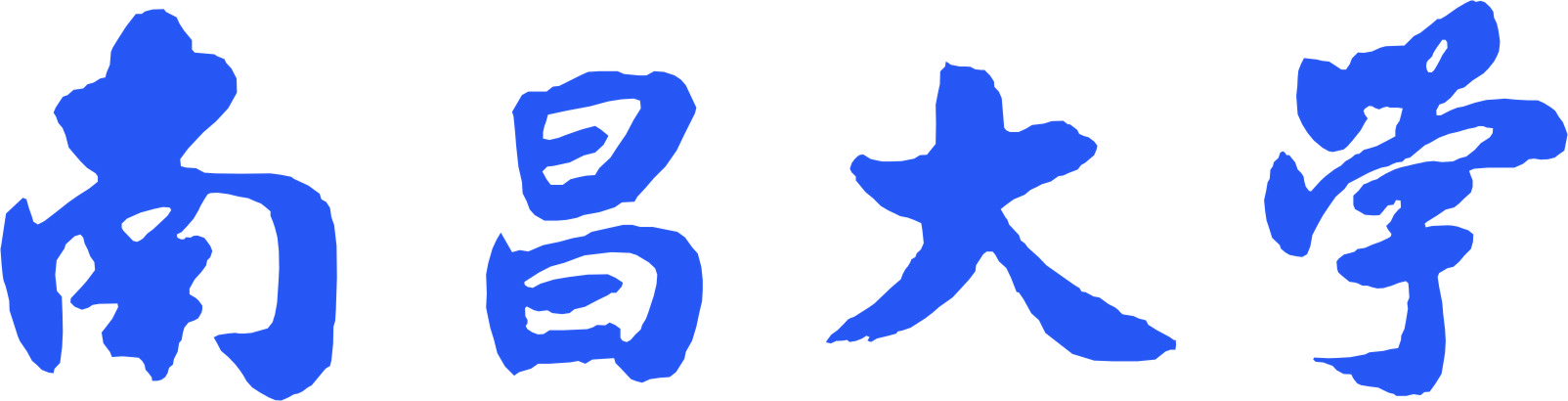 2016-2017学年本科教学质量报告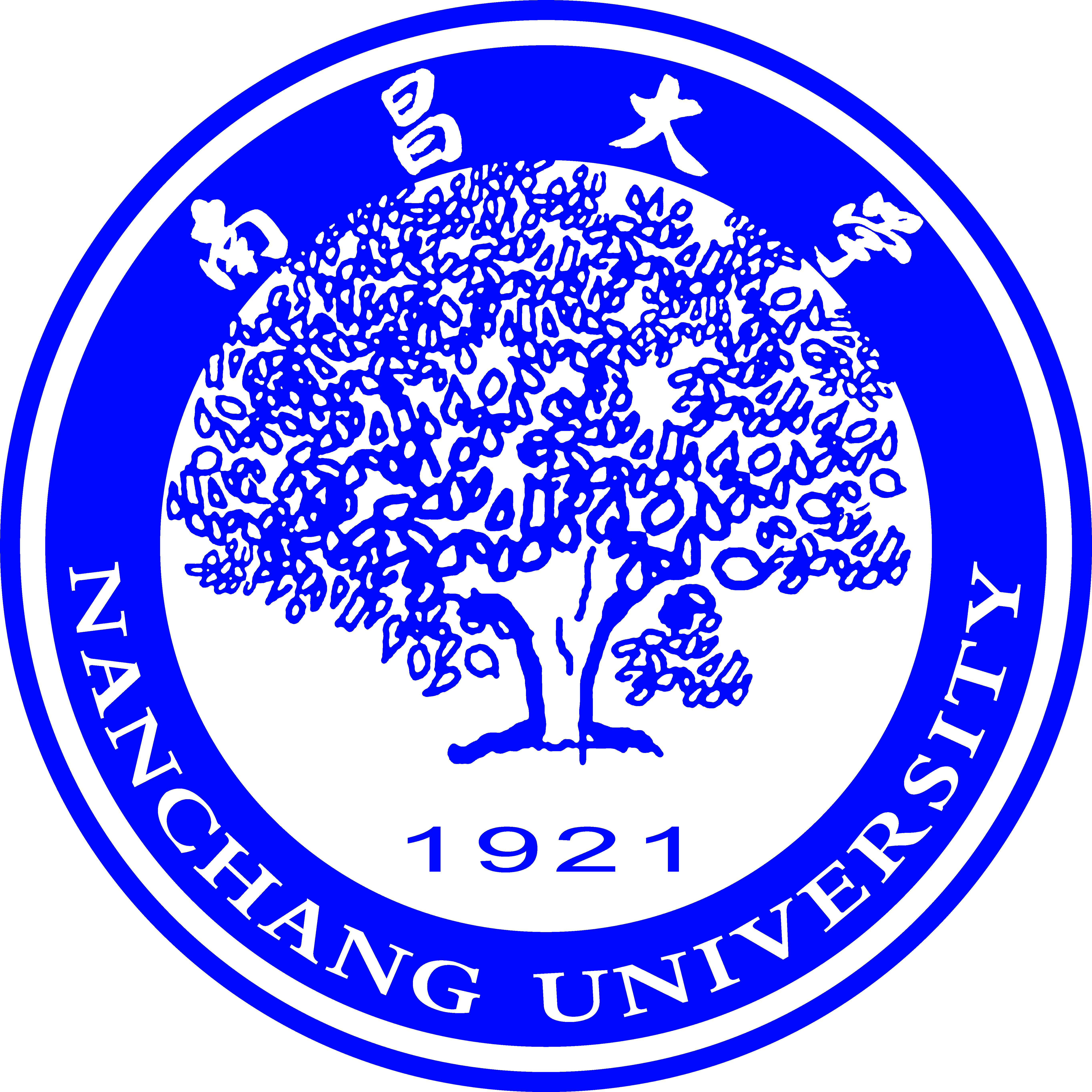 二O一七年十二月南昌大学2016—2017学年本科教学质量报告目录学校概况	1一、本科教育基本情况	5（一）教育教学理念和人才培养目标	5（二）学科与专业设置	6（三）生源质量与在校生数	8二、师资与教学条件	10（一）师资数量与结构	10（二）教学经费投入	12（三）教学用房与设备	12（四）公共信息资源	13三、教学建设与改革	14（一）专业建设	14（二）课程与教材建设	16（三）教学改革	18（四）教学运行	22（五）实践教学与协同育人	24四、质量保障体系	29（一）加强人才培养顶层设计，科学决策保障教学	29（二）促进教育教学资源建设，保障教学环节有效运行	31（三）完善质量监控与评价体系，确保教学质量稳步提升	33（四）建立信息反馈与激励机制，保障教学改革持续推进	36五、学生学习效果	38（一）学习风气	38（二）学生学习满意度	40（三）基本理论与基本技能水平	40（四）毕业与就业	42六、特色发展	44七、上一年度存在问题的整改落实情况	55八、当前需要解决的问题及改进举措	57学校概况南昌大学是一所学科门类齐全、文理工医协调发展的综合性大学。学校是江西省人民政府和教育部共建的国家“211工程”重点建设大学，是国家“统筹推进世界一流大学和一流学科建设”（“双一流”）计划入选高校，是国家“中西部高校综合实力提升计划”和“中西部高校基础能力建设工程”入选高校，是国家中西部教育振兴行动计划“一省一校”重点建设高校，也是江西省高等教育综合改革试点高校和高水平大学整体建设高校。学校地处“英雄城”南昌市，拥有前湖主校区、青山湖校区、东湖校区、鄱阳湖校区和抚州校区等5个校区以及5所直属附属医院、11所非直属附属医院。其中，前湖主校区占地面积4520亩，校舍建筑面积130万平方米。学校是教育部中国教育和科研计算机网（CERNET）江西主节点单位，是江西唯一一所参与中国下一代互联网示范工程CNGI建设的高校。学校办学历史最早可追溯到1921年创办的江西公立医学专门学校，迄今九十六载，薪火相传，弦歌不断。1937年成立的国立中正医学院、1940年成立的国立中正大学，是学校发展史上又一重要源流。1953年，江西医学院成立。1958年，江西大学和江西工学院成立。1985年，江西工学院更名为江西工业大学。1993年，江西大学与江西工业大学合并，组建南昌大学，开创了中国高等教育体制改革的先河。2005年，南昌大学与江西医学院实质性融合，组建新南昌大学，揭开了学校发展史上崭新的一页。党和国家领导人、教育部和江西省委、省政府高度重视学校的建设与发展，习近平、曾庆红、吴官正、刘延东、孟建柱等中央领导先后到学校视察指导工作。2008年10月，时任国家副主席的习近平同志视察学校时深情寄语“南昌大学前景无限”。2016年2月，习近平总书记再次亲临学校视察并发表重要讲话，勉励学校走创新发展之路，希望当代大学生珍惜韶华，用青春铺路，让理想延伸。学校本部现有教职工4400人，其中专任教师2454人，具有高级职称的专任教师1409人。有“双聘”院士4人，国家级教学名师1人，国家“973计划”首席科学家2人，国家“千人计划”入选者5人，国家“万人计划”入选者4人，国家“杰出青年科学基金”获得者4人，“长江学者”特聘教授5人，全国优秀博士学位论文指导教师1人，国家“百千万人才工程”12人，国家“优秀青年科学基金”获得者2人，国务院学位委员会学科评议组成员1人，教育部科学技术委员会学部委员2人，教育部“新（跨）世纪优秀人才支持计划”12人，教育部教学指导委员会委员21人（其中副主任委员2人），国家青年千人3人。涌现了国际护理界最高荣誉奖“南丁格尔奖章”获得者邹德凤、全国模范教师石秋杰等一批崇尚师德、爱岗敬业的典型。学校本部现有全日制本科学生36429人，各类研究生13337人，各类国（境）外学生856人。建校以来，学校共培养了40多万优秀人才，为国家和地方经济社会发展作出了重要贡献。学校现设有人文社科学部、理工学部和医学部，拥有12个学科门类的123个本科专业，35个硕士学位授予权一级学科，10个硕士学位授予权二级学科，20种硕士专业学位授予权，8个学术类博士学位授予权一级学科，4个博士学位授予权二级学科，11个博士后科研流动站和1种博士专业学位授予权。学校现有2个国家重点学科，1个国家重点（培育）学科，9个国家临床重点专科。学校化学、临床医学、农业科学（以食品科学与工程为主）、工程学、材料科学5个学科进入美国ESI排名前1%。其中，农业科学（以食品科学与工程为主）、临床医学学科进入ESI世界排名前5‰。在全国第三轮一级学科整体水平评估中，食品科学与工程学科位列全国同类学科第4名。1篇博士论文入选全国优秀博士学位论文，实现了江西省“全国百篇优秀博士论文”零的突破。2017年9月，学校入选国家首批“双一流”世界一流学科建设高校。学校现有1个国家级教学团队，1门国家级双语教学示范课程，18门在线开放课程，2门国家级精品课程，6门国家级精品资源共享和视频公开课，3个国家级专业综合改革试点项目，9种“十二五”时期国家级规划教材，9个国家级特色专业，2个国家级虚拟仿真实验教学中心，5个国家级实验教学示范中心，2个国家级大学生校外实践教育基地，4个国家级工程实践教育中心，14个国家级卓越人才教育培养计划专业。学校积极探索拔尖创新人才培养新模式，成立了“际銮书院”，推行跨学科、跨学院人才培养模式改革。2014年，学校荣获高等教育国家级教学成果二等奖3项。学校在三届全国“互联网+”大学生创新创业大赛中共获金奖1项，银奖5项，铜奖5项，并获得“先进集体奖”2次，“最佳人气奖”1次，连续两届排名全国第15位。2016年，学校入选“全国首批深化创新创业教育改革示范高校”，并获颁“国家级众创空间”称号。学校现有1个国家重点实验室，1个国家工程技术研究中心，1个教育部人文社会科学重点研究基地，2个教育部重点实验室，3个教育部工程研究中心，9个江西省协同创新中心。“十二五”规划以来，承担科研项目5089项；发表SCI收录论文4,324篇，EI收录论文2,062篇。2015年荣获国家技术发明奖一等奖1项，2016年获国家科技进步二等奖2项，教育部高校科研优秀成果奖二等奖1项。2017年获批国家自然科学基金270项，立项数排名全国第22位；获批国家社会科学基金项目21项，排名全国高校第44位，2011-2016年共发表CSSCI论文1523篇。学校重视国际化办学，先后与30多个国家（地区）的70余所高校、科研机构建立了稳定的交流与合作关系。学校在法国普瓦提埃大学、印尼哈山努丁大学以及西班牙卡斯蒂利亚拉曼查大学建立了孔子学院和孔子课堂。学校与加拿大农业与农业食品部合作共建食品科学与技术联合实验室。2010年，与法国普瓦提埃大学合作开设工商管理本科中法实验班。2013年，与英国伦敦玛丽女王大学临床医学本科合作办学项目获批,并成立南昌大学玛丽女王学院。经过25年的融合、建设、改革和发展，南昌大学站在了一个新的历史起点上。学校将以入选国家“双一流”计划和建校百年为契机，秉承“格物致新、厚德泽人”的校训，不断提升“学术立校、人才强校、依法治校”的新境界，奋力开创“育人为本、创新驱动、实干兴校、拼争一流”的新局面，为建设区域特色鲜明的高水平综合性大学而不懈奋斗。（说明：本报告主要涵盖前湖、青山湖、东湖3个校区的本科教学质量情况。鄱阳湖校区是共青学院、高等职业技术教育办学基地，抚州校区是专科层次的医学教育及医学高等职业教育基地，其教学质量情况未包含在本报告中。本报告数据截至2017年8月31日）一、本科教育基本情况（一）教育教学理念和人才培养目标学校秉承创办之初江西公立医学专门学校“业精于勤，学在为人，服务于社会”和中正大学“科学救国、学以致用、独立创建、不仰外人”的办学思想，传承江西传统文化精华，践行“格物致新，厚德泽人”校训，积极策应国家和江西省重大战略部署，凝炼形成具有时代特征与自身特色的教育教学理念、价值追求和人才培养目标等。办学理念：学术立校、人才强校、依法治校。育人理念：人为本、德为先、学为上。理想追求：学生成才、学者成功、学校成名。价值导向：师生的幸福感、学校的成就感、社会的认同感。培养目标：培养人格健全、基础扎实、知识面广、视野开阔，富有创新精神、创业意识和实践能力的创新型、应用型、复合型人才。服务面向：面向国家地方发展需求，面向经济建设主战场，面向国际学术前沿，坚持“为人民服务，为中国共产党治国理政服务，为巩固和发展中国特色社会主义制度服务，为改革开放和社会主义现代化建设服务”的宗旨，为江西省“创新引领、绿色崛起、实干担当、兴赣富民”提供人才、技术与智力支撑。发展思路：强学科、精管理、惠民生、兴实干。工作方针：坚持“德育为先、能力为重、个性培养、全面发展”思路，做到三为了、三全、五结合、五加强（“三三五五”方针）。“三为了”：一切为了学生，为了一切学生、为了学生一切。“三全”：全员育人、全过程育人、全方位育人。“五结合”、“五加强”：专业教育与通识教育相结合，加强通识教育；共性教育与个性教育相结合，加强个性教育；理论教学与实践教学相结合，加强实践教学；课内教学与课外教学相结合，加强课外教学；校内教学与校外教学相结合，加强校外教学。（二）学科与专业设置学校拥有哲学、经济学、法学、教育学、文学、历史学、理学、工学、农学、医学、管理学和艺术学12个学科门类，其中食品科学、材料物理与化学为国家重点学科，材料加工工程为国家重点（培育）学科，化学、临床医学、农业科学（食品科学与工程为主）、工程学、材料科学五个学科已进入ESI全球排名前百分之一行列，其中农业科学（食品科学与工程为主）、临床医学两个学科已进入ESI全球排名前千分之五行列。博士学位授予权覆盖8个学术类一级学科，硕士点已覆盖所有本科专业，有力支撑了本科教育的发展。学校已建成布局合理、协调发展的本科专业体系。有电子信息工程等3个国家专业“综合改革试点”项目，生物科学等9个省级专业“综合改革试点”项目，材料成型及控制工程等9个国家级特色专业，自动化等17个省级特色专业，新闻学等36个省级品牌专业（详见表1和表2、表3）。表1　南昌大学国家级、省级专业“综合改革试点”项目一览表表2   南昌大学国家级、省级特色专业一览表表3  南昌大学省级品牌专业一览表（三）生源质量与在校生数1．招生情况2017年，学校本部面向全国31个省（市、区）及港澳台地区招收普通文理类、综合改革、艺术类、普通体育类、高水平运动员、运动训练、保送生、国家专项、地方专项、苏区专项、新疆内地高中班、新疆克州定向、南疆单列、港澳台地区学生等类别109个专业的本科生共8584人（不含预科生，见表4）。其中普通文理类6437人，占74.99%；农村生源3964人，占46.18%；男生4785人，占55.74%；汉族8214人，占95.69%；江西省生源4278人，占49.84%。从学科分类看，文科占27.28%，理工科占45.83%，医科占18.21%（见表5）。学校坚持阳光招生，制定奖励政策吸引优秀考生报考。对第一志愿报考学校、各方面表现突出的八类新生给予每人1000元至50000元的“优秀新生奖学金”，并在选择专业、录取各类实验班、选择指导教师、进入相关学术和科研团队等方面给予优惠政策，388名新生获得“优秀新生奖学金”。表4  2017年各类新生人数统计表表5  2017级新生分学科人数统计表2．生源质量全国各地报考学校的考生逐年增多，各省录取分数线逐年提高，新生第一志愿录取率为98.15%（见表6）。表6  2017年新生录取信息统计表3．在校生人数学校全日制在校生46353人，其中本科生36429人，硕士研究生8274人，博士研究生539人，留学生606人，折合在校生数为52301.9（见表7）。从学科类别看，全日制本科生中文科占26.82%，理工科占45.2%，医科占20.23%（见表8）。本科生人数占全日制在校生78.16%，与上学年相比，本专科生规模继续压缩，研究生和留学生人数持续增加，人才培养结构进一步优化。表7  2016~2017学年各类在校生人数统计表表8  2016~2017学年全日制本科在校生人数统计表二、师资与教学条件（一）师资数量与结构1．总体情况学校高度重视师资队伍建设，持续实施“引智聚才工程”，努力构筑江西人才高地。以贯彻落实《南昌大学事业发展“十三五”规划》，服务“三个一”工程建设等工作为中心，围绕本科教学在大学教育中的基础地位，创新育才、引才、聚才、用才的模式与机制，完善教师成长与发展的保障机制，努力营造教师发展的良好学术生态和政策环境，不断增强师资队伍活力，队伍建设呈现良好发展态势。截至2017年9月，学校有专任教师2,454人，直属附属医院临床医师1,791人，非直属附属医院医师68人，外聘教师588人（其中，聘请境外教师80人），折合教师数为3,021.75人，生师比为17.31:1，满足学校本科教学要求。其中“双聘”院士4人，国家“973计划”首席科学家2人，国家“千人计划”创新项目入选者5人、“青年千人计划”入选者3人，国家“万人计划”入选者4人，国家“杰出青年科学基金”获得者4人、“优秀青年科学基金”获得者2人，“长江学者”特聘教授5人，中科院“百人计划”人选2人，全国优秀博士学位论文指导教师1人，国家教学名师1人，国家“百千万人才工程”12人，国际食品科学院院士1人，国务院学位委员会学科评议组成员1人，教育部科学技术委员会学部委员2人，国家科技部领军人才入选者3人，教育部“新（跨）世纪优秀人才支持计划”12人。学校涌现出了以“全国优秀共产党员”江风益、“全省优秀共产党员”刘耀彬、“全国五一劳动奖章”荣誉称号获得者刘军林等为代表的一批无私奉献、爱岗敬业的典型。2．师资概况（校本部）学位结构：具有硕士学位的专任教师936人，占教师总数的38.14%。其中，具有博士以上学位的教师1157人，占比47.15%，学位结构适应教学的需要。学缘结构：具有外校学历教育背景的专任教师1,625人，占教师总数的66.23%。具有一年以上海外留学经历的专任教师511人，占比20.87%，学缘结构持续优化。职称结构：具有高级职称的专任教师1,409人（其中正高578人，副高831人），占教师总数的57.42%，具有中级职称的专任教师982人，占教师总数的40.02%；职称结构合理，符合学校定位。表9   2016~2017学年专任教师职称结构表年龄结构：专任教师中，45岁以下的中青年专任教师1,536人，占比62.59%。其中35岁以下的专任教师536人，占教师总数的21.84%，教师队伍充满活力。表10  2016~2017学年专任教师年龄结构表（二）教学经费投入2016年，学校按照“量入为出、收支平衡、突出重点、兼顾一般”的预算编制原则，统筹安排经费，为本科教学提供了坚实的财力保障。全年教学经费21,379.63万元，其中教学日常运行支出14804.95万元，生均4064.06元；本科教学改革与建设专项经费6574.68万元，本科生实践教学支出3246.96万元，生均实践教学经费910.53元。此外，学校从2016年“中西部高校综合实力提升工程”建设费用中划拨专项经费6,800.84万元用于本科教学，重点支持实践教学平台建设和本科教学质量提升等工作。（三）教学用房与设备学校本部拥有前湖、东湖和青山湖3个校区，校园总占地面积约3,785,215.59㎡；教学行政用房建筑总面积873,239㎡；实验室、实习场所面积为240584㎡；运动场地面积173,200㎡；学生宿舍面积616,008.59㎡。生均实验室面积3.27㎡，生均教学行政用房18.84㎡。公共教室现有公共教室755间，座位数71812个。其中，多媒体教室423间，座位数55,306个，语音室46间，座位数2,794个，百名学生配有多媒体教室和语音教室座位数为125个；高、标清各类录播教室6间，座位数675个，其中沉浸式远程互动教室1间，座位数120个，1080P全高清视频录播教室2间，座位数130个，微格教室2间，座位数105个，标准化考场100间。各类教室结构合理、功能齐全，能基本满足教学的需要。体育设施学学校有400米塑胶标准田径场6个，人工草皮足球场5个，天然草皮足球场1个，室外篮球场59个，塑胶排球场14个，塑胶网球场9个，体育馆1座，体育场1个，室内恒温游泳馆1个，室外游泳池2个。实验室和仪器设备学校拥有10个基础实验中心和46个专业实验室，涵盖12个学科门类。其中含2个国家级虚拟仿真实验教学中心，5个国家级实验教学示范中心，16个省级实验教学示范中心。全校教学科研仪器设备总值136,263.05万元，生均教学科研仪器设备值2.61万元，2016-2017学年新增教学科研仪器设备37,253.97万元，新增仪器设备所占比例为37.63%。（四）公共信息资源1．图书及应用学校图书馆是中国高等教育文献保障系统成员馆、CALIS 江西省高校文献信息服务中心、教育部科技查新工作站（ L25 ）、江西省医学科技情报中心。学校图书馆馆舍现有面积59,003平方米，阅览室59个，座位数5,245个，纸质图书3,287,418册，纸质现刊1,866种；电子图书2,541,589册，电子期刊53,991种，数据库72个。2016年新增纸质图书102,628册、电子图书154,011册，生均纸质图书62.85册。2016年图书购置经费为1375万元，全年共采购中外文图书38112种/102628册；订购中外文期刊1866种/2428份；订购报纸94种/225份；购买中外文数据库305个，其中电子期刊53991种。2016年图书馆每周开放91小时，接待读者85.05万人次，图书流通量233650册次，电子资源访问量5507.6万次，图书馆主页访问量为130.32万人次，电子文献下载量627.2万篇。完成查新报告1979份，接待查收查引委托用户3530人次，传递文献36551篇。2．信息资源学校持续投入信息化基础设施建设工作。校园IP网络有线楼栋全通达、无线覆盖主要区域，实现了IPv4与IPv6共存，师生在教学、办公区域免费使用；校园数据中心搭建云计算基础架构平台，实现计算池和存储池资源的动态分配；数据交换、统一身份认证和门户系统三大应用支撑平台为数据共享、应用整合提供技术保障；电子邮件、校园一卡通及各类业务系统为师生提供服务。校园网络主干带宽万兆，出口总带宽为4.1G，高峰流量达到3.1G，日常流量约2.5G，另有IPv6专用通道带宽0.5G，学校建设有线网络布线端口约2万个，无线接入AP超过6000个，日常上网在线用户数约1.5万，高峰并发用户数达3万；数据中心机房装配服务器114台，提供的网络存储空间总量为513T，实现了光纤SAN（490T）和IP SAN（23T）的双存储模式，云平台部署了16台高性能ESX Server主机，承载了虚拟机380余个，与上学年比较，服务器增加40台，ESX Server主机增加5台，虚拟机增加20余个；电子邮件用户数10.94万多个，较上年增长约1.3万个；通过三大应用支撑平台整合了人力资源、财务、教务、研究生、一卡通、后勤门禁、网络教学、OA办公等系统，统一身份认证平台新增对接了招标采购、党风廉政、外语教学、人事档案4个系统。三、教学建设与改革（一）专业建设1. 加强专业顶层设计和规划。学校本部现有123个本科专业。学校坚持质量、规模、结构、效益的协调统一，调整专业方向，控制招生专业规模，优化专业结构，建设优势专业，打造特色专业，改造传统专业，培育新兴专业，构建具有自身特色的结构合理、协调发展的专业体系，以满足国家特别是江西经济建设与社会发展对各类创新型、复合型人才的需求。2016年出台《南昌大学全面推进本科教育教学综合改革的若干意见》，2017年出台《南昌大学全面提高教育质量的实施意见》等文件，坚持体现了这一建设思路。2. 进一步完善本科人才培养方案。学校延续重视实践教学的优良传统，将双创教育理念融入2016版人才培养方案，要求人文社科类专业不少于总学分的18%，理工医艺类专业不少于总学分的28%，“卓越教育计划”各专业不少于总学分的30%，进一步形成了学校人才培养方案的特色。学校严格执行人才培养方案，要求学院将培养方案录入教务管理系统，实行信息化管理，严格培养方案的微调，将学院执行培养方案情况作为学院年度考核的重要指标。3. 建立专业动态调整机制。学校按照“稳定规模、优化结构、强化特色、注重创新”的思路，研制专业动态调整机制，建立了质量标准。一是严格新专业申报，重点增设国家战略紧缺、地方经济社会发展急需专业。学年新增3个专业。二是加强优势专业建设，坚持将学科优势转化为人才培养优势，充分发挥国家级和省部级重点学科对专业建设的支撑作用，主动适应经济社会发展的需要，积极培育、凝练专业特色和强化、提升专业优势，形成了一批特色鲜明、实力雄厚、具有一定影响力的优势特色专业。学校拥有9个国家级特色专业、17个省级特色专业，3个国家级专业“综合改革试点”项目、9个省级专业“综合改革试点”项目，6个省级人才培养模式创新实验区，涉及专业数达到49个，占校本部123个本科招生专业的40%。三是开展专业综合评价，分别开展了校内专业综合评估和参加江西省专业综合评价，我校在省内参评的34个专业中，29个专业进入全省排名前3，其中有16个专业排名全省第一。四是压缩专业规模，停办停招招生困难、就业率低、无发展潜力和竞争优势专业。2016年，共有公共事业管理、财务管理、市场营销、文化产业管理、环境科学、生物医学工程、数字媒体技术等10专业停招。4. 积极推动专业认证评估。学校积极组织相关专业申请参加工程教育专业认证或国家（国际）实质等效评估工作，以评促建，加强专业内涵建设。建筑学专业2017年上半年迎接住建部评估专家进校考察并顺利通过评估；化学工程、环境工程等专业积极申报工程教育专业认证工作。此外，临床医学专业认证工作深入推进，积极准备2017年11月份的专家进校考察工作。（二）课程与教材建设学校通过构建通识教育课程平台、完善专业教育课程体系、加强优质课程建设，依托课程网站，打造网络课堂等现代化教学平台，发挥精品课程的示范辐射效应，不断完善课程资源建设。1. 推进创新创业教育课程建设学校目前创新创业课程总库已建有188门创新学分课程。其中，含创业+专业课程7门、与瑞典达拉纳大学合作开设创新创业课程2门。2016-2017学年通过各类途径获创新创业学分学生达9745人次。2. 完善在线开放课程资源体系一是建成校、省联动开放课程资源共享平台。基于“东西部联盟”、“江西联盟”贯通共享的“南昌大学在线大学”平台正式运行。在线课程资源共享平台已与南昌大学教务管理系统打通，运行跨校、校内混合式、在线式课程共计21门，并已纳入教务学分认证体系，其中有18门课程分别在爱课程网、智慧树网等国内几大公共服务平台运行，国内共有277所高校的学生选修，2016年选修人数达4.2万余人次，2017年选修人数达15.5万余人次。二是推荐自建课程进入国家级平台，我校在东西部高校课程共享联盟上线共7门课程，爱课程上线2门课程。三是增加课程来源，引进多课程平台；与爱课程、东西部高校课程共享联盟、尔雅通识课、优课联盟、学堂在线等慕课平台进行沟通，加强合作。四是继续组织培育校内在线课程，推荐25门校内立项精品在线开放课程参加省级精品在线开放课程立项遴选，其中18门课程立项。五是加强在线开放课程的建设与共享。建设“南昌大学在线大学”平台，成为联通校省、沟通多课程联盟的教学资源共享平台。该平台与教务管理系统联动，加强校内外在线课程的管理。加大学校精品课程的转型升级，积极向国家级平台推荐自建课程，扩大学校的影响力。择优引进课程，作为学校课程体系的良好补充。3. 不断推进通识课程改革根据“基础扎实、知识面广”的人才培养要求，积极推进通识必修课程改革：思想政治课修读年限放宽到前三年级；大学外语实行分级教学，增设通用外语类课程供学生自主选修，允许英语水平高的学生免修《大学英语（3）》；计算机类课程分为应用软件类和程序设计类两大类，学生根据专业要求进行选修；校园长跑纳入体育课学分，鼓励学生加强日常锻炼；将《创新创业基础》、生命教育类课程列入通识课，构建由人文科学类、社会科学类、自然科学类课程组成的II类通识教育课程体系。4. 课程数量结构日趋优化在2016版培养方案中，通过增设创新创业类课程，调整II类通识课程类别，课程结构进一步优化，与学校人才培养目标的契合度进一步提高。2016-2017学年至今，学校开设本科课程4,828门，其中学科基础课程1179门，约占24.4%；专业选修课程1549门，约占32.1%；专业主干课程1612门，约占33.4%；创新创业课程93门，约占1.9%；I类通识课程134门，约占2.8%；II类通识课程261门，约占5.4%。学校现有国家级精品课程2门、省级精品课程39门，国家级双语教学示范课程1门，国家级精品资源共享课2门、国家级精品视频公开课4门。已建设和引进MOOC课程43门，其中校内自主开发21门、校外引进22门。5. 教材建设取得新成效加强教材资源建设。出台《南昌大学本科教材建设质量标准》，鼓励编写符合本校教学特点的高水平教材，将教材出版奖励列入学校的教学津贴奖励范围。近三年，由学校教师主编的教材达94本，“食品安全导论”等9种教材被列入普通高等教育“十二五”国家级规划教材，获得第五届江西省普通高等学校优秀教材奖一等奖教材6种，学校年均资助出版教材30种，资助金额60余万元。教材选用符合标准。学校重视各类教材的选用工作，出台《南昌大学教材选用质量标准》。要求符合选用“马工程”教材的课程必须选用“马工程”教材，其他课程应优先选用“十二五”以来的获奖教材、国家级规划教材及业界公认的高水平教材等。教材选用实行任课教师责任制，由任课教师根据课程需要填报《选用教材审批表》，对于选用自编教材的需单独填报《选用自编教材审批表》，由学院初步审核，教务处聘请评审专家进一步审核。（三）教学改革学校以综合改革试点工作为契机，以问题为导向，积极开展人才培养模式改革，探索建立新的人才培养机制，与此同时，学校加强教育教学改革研究，为提升本科教育教学质量提供支持。1．人才培养模式改革学校策应经济社会发展对人才的多样化需求，满足学生个性化发展的需要，创新型、应用型、复合型为主的多样化人才培养模式改革工作持续深入。（1）拔尖创新型人才培养模式改革。在“前湖学院”综合实验班的基础上，2015年成立“际銮书院”，积极探索书院制育人模式。来自综合实验班、本硕实验班、国学实验班共147名学生成为“际銮书院”首批新生。“际銮书院”充分发挥综合性大学优势，整合理工医和人文社科等方面的优质教育教学资源，实施个性化、小班化、国际化的“三化”培养模式，实行导师制、书院制、学分制的“三制”管理模式，坚持教书与育人、理论与实践、课内与课外的“三融合”，实验班人才培养质量优秀，已毕业学生全部被保送至高水平大学进入研究生阶段学习深造。（2）卓越应用型人才培养模式改革。学校加快卓越人才教育培养计划落实进度，培养具有高度社会责任感、较强的实践动手能力和创新精神的专门人才。学校共有国家“卓越工程师计划”专业12个，国家“卓越农林人才计划”专业1个，国家“卓越医生计划”专业1个，省级“卓越工程师计划”专业9个，“卓越法律人才计划”专业1个，“卓越新闻人才计划”专业1个，“卓越农林人才教育培养计划”专业1个，“卓越医生教育培养计划”专业2个，形成了文理工医全覆盖的“卓越人才计划”培养体系。卓越人才培养专业从选拔优秀学生、配备优质师资、优化课程结构、改进教学方法、强化实践教学、拓展学生视野、完善评价体系等方面进行改革。依托“校企”“校地”“校校企”合作，通过专业链与产业链、课程内容与职业标准、教学过程与生产过程的对接，实现人才培养规格与产业发展需要对接，推进人才培养与社会需求协同。积极编印国家级各专业卓越人才报专刊；积极组织江铃奖学奖教金及锂电奖学金评定工作，9位教师和48位同学分别获得“南昌大学江铃汽车奖学奖教金”，6位同学获得“锂电卓越工程人才宜春奖学金”。（3）复合型人才培养模式改革。学校以双学位、主辅修等形式为主体，通过开放游学、学分互认、学位互通等合作方式，增加学生第二校园经历，完善学生知识结构，探索复合型人才培养模式。2016～2017学年，新增双学位专业7个（全校总计30个），新增辅修专业4个（全校总计12个），共1198名学生获双学位和辅修证书。学校积极探索院校两级管理体制下跨学院跨学科优势互补、联合培养复合型专业人才培养模式改革：经济管理学院开设会计学ACCA实验班，探索学历教育与职业认证教育相结合的人才培养模式改革；机电等学院开设江铃实验班、航天实验班，探索校企合作订单式人才培养模式；法学院、外国语学院自主合作法学专业小语种类实验班，积极探索跨学院、跨专业培养复合型人才培养模式改革。学校积极开展与武汉大学、昆山杜克大学、广西大学等国内兄弟院校交流学习项目，与英国伦敦大学玛丽女王学院、俄罗斯巴斯基尔国立大学、韩国又松大学、建国大学、新加坡淡马锡理工学院、台湾元智大学、佛光大学等国（境）外合作院校长期交流学习项目，增加学生第二校园经历。2．积极推进培养体制机制改革一是推进学分制改革，制定《南昌大学全日制本科学生学分制管理办法（2016年修订）》，实现对学生更加灵活、更加多样、更加个性化的培养。二是实行弹性学制，标准学制为4年的，学生可以在3-6年完成学业，标准学制为5年的，学生可以在4-7年完成学业。三是推行三学期制改革，制定《南昌大学三学期制实施方案》，鼓励学生走出课堂、走出校门、融入社会实践，拓宽视野，促进学生自主学习和创新能力的培养，加强学生的实践体验。四是实行“大类招生、分流培养”。2016年，在109个招生专业中，将其中29个专业整合成12个大类进行招生。学生第一学年学生修读相同的公共基础课和学科基础课，从第二学年开始，依据学生志愿、专业规模进行分专业培养。五是扩大转专业范围，除基础性专业、紧缺性专业外，绝大部分专业的转出、转入人数可以达到该专业当年实际招生人数的15%。六是深化主辅修制改革，鼓励学有余力的学生跨学科攻读，现有37个专业面向全校学生开设辅修专业，鼓励学有余力的学生跨学科攻读。3．教育教学方法改革推进教学与信息技术的深度结合。把信息技术作为转变教师教学模式和学生学习方式的突破口，大力推进教学与信息技术的深度结合，建设南昌大学在线课程开放平台和网络辅助教学平台。在线开放平台开发制作在线课程18门，其中有6门分获国家级精品课程、精品视频公开课、精品资源共享课；2014-2016年立项45门省级精品课程，每学期从超星尔雅、东西部高校联盟引进5-10门MOOC学分课程。截至2017年8月，已建设和引进MOOC课程43门，其中校内自主开发21门、校外引进22门，累计选课学生数约16,300人。录制国家级视频公开课、国家级精品资源共享课、东西部高校联盟课程等课程以及其他各级各类比赛或课题申报等各类视频课程合计约900余课时。学校2011年建设网络辅助教学平台，要求教师和学生在课外时间围绕教学工作开展学习交流、研讨和互动。2016~2017学年，平台上各类网络教学资源总容量超过7.4T，全学年平台访问量超4.5千万人次，师生互动交流积极，有效促进了教学相长。学校将网络辅助教学评价结果作为教师授课质量综合评价的重要依据之一，建立了利用信息化教学方式保障本科教学质量的长效机制。推动管理与信息技术的深度结合。为适应学校教学改革需要，学校自2003年起启用强智公司教务管理信息化系统，经历两次重大升级，现已建设成集教务管理、学籍管理、教学考评、资源管理、教育科研为一体的教学一体化服务平台。为满足学生打印学业信息的需求，在教学区、学生服务区设立了学生学业信息自助打印系统，学生凭校园卡、身份证即可自助打印中英文学习成绩、在校证明等学籍信息证明，同时还可以通过打印件上的二维码验证的真伪。截止到2017年6月，已为11,656学生提供55,327份证明材料。教学相长方法手段创新。学校鼓励教师积极开展教学方法、教学手段改革。在教改项目评审、评选教学成果奖时，大力支持教师开展教学方法、教学手段的改革与创新。讨论式、启发式、研讨式、项目式、案例式等教学方法被越来越广泛的用于日常教学，结合MOOC、微课等在线开放课程，开展线上线下相结合的混合式教学方法改革的实例也越来越多。近两届的省级教学成果奖中，涉及到教学方法与手段改革的项目占总获奖数的50%以上；马克思主义学院的“五步教学法”入选教育部“择优推广计划”，得到社会和教育界的广泛关注。学校积极推进小班化教学，在“际銮书院”已经先行先试了小班化教学，同时在部分学院的部分专业开展大班授课、小班研讨的试点，提升小班、小组教学比重，并逐步推广到其他专业。在倡导教师教学方法改革的同时，也注重引导学生学习方式的多元化，着力构建开放、共享、集成的网络课程平台。在2016版培养方案中新设的生命教育类课程就是要求学生通过网络课程平台完成，同时引导学生开展自主学习，通过参与科研训练项目、学科竞赛、创新创业训练项目、课外创新创业活动和社会实践等，激发学习兴趣，强化能力训练，使学生学习模式从单一和被动走向多元和自主。（四）教学运行学校进一步规范日常教学管理，高标准完成各项日常教学工作任务，保障良好的教学秩序。1．开课情况2016～2017秋季学期共有2281位教师承担本科生教学任务，开出课程2315门6833门次课程，春季学期共有2219位教师承担本科生教学任务，开出课程2253门6152门次课程。教授授课情况：2016～2017学年有508位教授为本科生上课，占教授总数的87.74%，另有部分教授因出国访学、生病等原因未上课；教授开出课程1113门2072门次，分别占开课总门数、总门次的29.06%和17.62%。课堂教学规模：学年课堂教学规模平均52.5人。全部门次课堂教学规模在60人以下占总开课门次的71.65%，其中4021门次课堂教学规模在30人以下，较上学年3289提高732门次，小班化授课课程门次逐年提升（详见表11、表12）。表11  2016—2017学年秋季学期课堂教学规模分布情况表（按开课门次统计）表12  2016—2017学年春季学期课堂教学规模分布情况表（按开课门次统计）2．教学秩序学校严格执行教学计划，加强教学秩序检查。坚持开学初第一周进行教学检查；坚持开学第一节课、新生第一节课的“领导干部听课制度”；坚持学期中的教学检查，注重定期和不定期检查学生的到课率和教师的到课、授课情况；严格履行调停课规定和办理程序。规范管理工作已成为常态，教学课堂秩序井然有序。3．考试管理与成绩评定优化学生学业评价方式。改革学生学业考核方法，实行知识、能力和素质并重的考核方法，着重考核学生综合运用已学知识解决实际问题的能力。在考核形式上，由期末一次性考核方式改变为过程考核和课内与课外相结合考核方式；在考核内容上，注重考查学生运用知识分析、解决问题的能力，规范非标准答案考试；在成绩记载的方式上，由过去百分制改为等级制，明确要求期末成绩各分数等级比例。将平均学分绩点作为评价学生学习状况的基本依据。规范考试考核组织管理。出台《南昌大学学生成绩评定及管理办法（2016年修订）》《南昌大学学生考试违规处理办法（2016年修订）》《南昌大学实验教学管理规程》等规章制度。明确考试试卷、考场组织、试卷评阅等方面要求。每学期将试卷质量、试卷管理、学生过程考核纳入教学检查重要内容。已建设100间标准化考场，提高考试管理信息化水平。学校组织的全国大学英语四、六级和剑桥商务英语证书等社会考试，严格遵守考试规范，未出现任何考试事故。4．网络辅助教学学校网络辅助教学已进入常态化。2016～2017学年第一学期网络教学平台上应开展网辅课程2932门，已开展网辅课程2076门，第二学期网络教学平台上应开展网辅课程2737门，已开展网辅课程2072门。本学年网辅课程开展率超过70%，其中基本合格（含合格、优秀）以上网辅课程占已开展网辅教学课程的比例约85%，合格（含优秀）以上网辅课程占已开展网辅教学课程的比例达到60%，优秀课程占已开展网辅教学课程的比例达到19%。教师上传的各类资料数据新增1.3T左右，各类网络教学资源总容量超过7.4T。开设网络辅助教学集中培训4场、集中性答疑4场，本学年新进教师岗前培训1场；平时通过电话、邮件、QQ群等手段，解决师生在使用平台时遇到的难题，方便教师更好地掌握和使用网络辅助教学平台；在每学期末对各学院网辅教学开展情况进行统计，且反馈给学院，并与各学院联络员保持信息互通，使学院即时了解本学院网辅教学的开展情况。加强对网辅教学网络安全监测，使学校网络辅助教学平台一直处于平稳安全的运行状态。（五）实践教学与协同育人学校牢固树立“实践育人、协同育人”的教育教学理念，贯彻“教书与育人、理论与实践、学生全面发展与个性发展、课内教学与课外教学、校内教学与校外教学相结合”的工作思路，配置、挖掘、拓展校内外优质资源，提高学生实践创新能力。1．加强实践教学条件建设一是积极开展校内虚拟仿真实验教学中心建设。遴选出电子与通信虚拟仿真实验教学中心等8个中心为校级虚拟仿真实验中心（建设单位）；二是规划、管理、督促综合改革项目、“中西部高校能力提升”等项目等各类本科生人才培养专项经费。制定中央财政支持地方高校发展专项资金“实验教学设备完善及更新项目”和“创新创业项目”，总规划经费达1500万；三是拓展与建立校外实习基地。截至本学年底，学校校外实习实训基地总数达596个，依托优势资源共建设31个大学生创新创业基地。2．深入推进创新创业教育改革学校充分发挥我校科研优势开展创新创业教育已经成为学校深化创新创业教育改革的重要手段。依托科研项目，学校现已开设创新创业课程188门，每年支持学生创新创业训练计划项目及科研训练项目近千项，建立大学生就业实习基地，积极整合社会资源，加强对学生进行就业创业教育。构建了包括教学实验室、研究所、大学生创新创业基地、大学生实习基地及国家大学科技园在内的校内外多元化创新创业实践平台。三年来，学生发表论文510篇，申请专利111项；学生创新创业团队155个，孵化创业企业120家；在国际、国家级赛事中获奖近2000项。尤其是连续两届全国大学生“互联网+”创新创业大赛中获得“先进集体奖”的优异成绩。获“国家大学生科技创业实习基地”“江西省大学生创业实践示范基地”等荣誉数十项，在2015中国大学创业竞争力评级中，学校排名第25位，2016年入选全国首批深化创新创业教育改革示范高校，形成了创意促进创新、创新引领创业、创业带动就业的良好格局。3．加强学科竞赛和创新创业训练2016～2017学年，学校共立项国家级创新创业项目50项，校级创新创业训练项目250项。往届创新创业训练计划项目结题27项、整改结题14项。学校进一步完善创新创业项目申报、立项与结题过程，规范项目经费使用，新开设科研训练项目513项，参与学生1680人次，参与教师341人次，预算经费近200余万元。2016年科研训练项目结题548项，结题率达93.5%。积极组织开展各项活动、培训与讲座，举办2期“实践育人大家谈”、8期“大学生创想训练营”等。学校大力支持学生参加各类学科竞赛，在2016年“创青春”全国大学生创业大赛中，我校荣获1银3铜的成绩，并获优秀组织奖；第十五届南昌大学“挑战杯”全国大学生课外学术科技作品竞赛省赛中，我校推选的28件作品获奖，其中特等奖3件，一等奖5件，二等奖9件，三等奖11件，学校列团体总分第一名、并获优秀组织奖；在第二届中国“互联网+”大学生创新创业大赛省赛中，学校12支队伍入围（入围数为全省高校第一），并获1金4银7铜，优秀组织奖与先进集体奖；在第二届中国“互联网+”大学生创新创业大赛国赛中，学校荣获银奖3项（“海昏时空城”、“VR手术专家”、“高考小秘书”）、铜奖1项（“救在身边—互联网大众互助急救应用”），并再次蝉联先进集体奖（全国2000多所高校中名第15位）。4．扎实开展学生社会实践活动学校把社会实践作为培养大学生实践能力的重要方式，针对各专业特色，利用地域优势，重视校企协同的人才培养模式，加强实践教学资源的规划与管理，致力于具有实践能力、创新意识的特色人才培养。2017年暑假，学校各级团组织以“喜迎十九大•青春中国梦”为主题，结合专业特色，分别组建2支全国专项、8支省级专项、46支校级团队以及90余支院级团队围绕扶贫、济困、扶老、救孤、恤病、助残、助医、助学等工作重点，赴全国江西、青海、陕西、甘肃、山东、贵州、云南，吉林、广东等多个省份组织开展形式多样的社会实践活动，引导和帮助广大青年学生在社会实践中受教育、长才干、做贡献，促进学校内涵式发展，提高人才培养质量。同时，深入贯彻落实学校《南昌大学对口支援瑞金市及瑞金经济技术开发区工作方案（2016—2020）》相关工作，组织开展赴瑞金市入户调研专项社会实践活动，鼓励青年学生深入乡镇村，开展贫困户入户调查活动，共组织15支社会实践队共118人赴瑞金17个乡镇227村近2万户村民家中开展为期15天的入户调研活动，协助瑞金市政府做好贫困户情况三方信息比对、贫困系统普查等脱贫攻坚第三方监测评估工作，并帮助学生在实践性活动中巩固所学的理论，增长知识与才能，学会在实践中关注人生、关注社会、关注世界，提高了学生用独到视野去发现问题，客观全面分析问题和解决问题的能力。5．稳步推进“三学期制”学校在总结往年暑假第三学期试运行经验基础上， 2017年继续在全校范围内实施“三学期制”，夏季学期集中安排一些相对灵活的教学活动，有利于完善多样化人才培养模式，培养实践能力强、具有创新意识和国际竞争力的高素质复合型人才，有利于提高学生在校学习时间利用效率，有利于提高综合实验、工程训练、课程设计、写生、实习、双学位和重修班课程教学效果，有利于学院开展竞赛培训、夏令营、暑期等活动，为师生提供更多的时间进行校外及国外学术、学习活动交流等。6．推进国（境）外交流合作学校通过国际交流合作项目，引进外国优质教育资源和先进教育理念，提升本科教学水平。2016~2017学年，共组织20期740名学生赴英国、美国、日本、俄罗斯、德国、韩国、印度和澳大利亚等国内外高校开展寒暑期学习交流。学校与英国伦敦玛丽女王大学合作办学成立南昌大学玛丽女王学院，该项目是国内唯一的临床医学专业本科合作办学项目，在中外合作办学育人方面进行了有益的探索。一是营造国际接轨的人才培养环境。合作学校成立了项目管理委员会，由双方副校长担任轮值主席。课程采用全英文授课，其中基础课程外籍老师授课比例超过50%，专业课程外籍老师授课比例达到80%。二是创新国际合作的人才培养方式。结合两校优势，采取了国际化管理方式并制定灵活的培养方案，优秀学生可赴玛丽女王大学进行短期和长期交流学习。采用小班化教学，将中方注重知识传授和外方注重个性发挥相结合，发挥教学方法双重性的优势。三是建立国际标准的质量评估机制。通过双方督导听课，与学生、教师和管理人员座谈、个别谈话等形式接受多层次的教学质量监督，保证教学质量。通过项目的实施，在学生创新能力培养、小班化教学、优质教育资源引进和学生综合素质培养等方面成绩斐然，人才培养质量不断提升。目前该合作办学项目的学生达到860多名，成为江西省合作办学的品牌项目。7．毕业设计（论文）学校高度重视毕业设计（论文）教学环节，本着“知识向能力转化，理论向实践延伸”的要求，各学院各专业根据实际情况制定实施细则，突出能力，注重首创，认真组织实施，加强过程管理。学校加强顶层设计，制定下发选题指导性意见，采取中期检查、重合度检测、专家盲审、答辩抽查等有力抓手，全过程跟踪问效，合理布置工作，做到各环节按时间节点有序衔接，整体推进。各学院结合本单位实际，落实主体责任，细化分解任务，强化末端落实，认真组织与指导老师和学生对接，全方位做好服务保障工作。坚持“一人一题”和“与科研相结合”原则，选题上紧密结合社会经济发展和文化建设的需要，突出实验应用，真题真做。做到让学生在充分回顾所学专业知识的同时，适度触摸学科前沿理论，使学生在创新思维上经历爬坡过坎过程，产生思想碰撞，达到能力生成目的。统一分类规范毕业设计（论文）书写样式，规范教师指导、答辩等环节的流程和要求，加强中期检查、答辩检查、盲审和重合度检测力度。2016年100部作品获校级优秀毕业设计（论文）。四、质量保障体系（一）加强人才培养顶层设计，科学决策保障教学1．质量保障模式及体系进一步完善学校通过多年的努力，逐步构建了“三全、三结合、三贯通”的质量监控与保障模式，即：全员参与、全过程管理、全方位评估；日常教学管理、日常教学检查、日常教学督导相结合；教学信息采集监测、评估诊断、反馈提高相贯通。这一模式突出了学生评价的作用，强化了数据采集和定量评价，注重了评价结果的反馈与利用，“以评促建、以评促管、以评促改”已见成效，为本科教学的持续改进提供了有力保障。学校建立由教学决策、资源保障和教学执行、监控督导和教学评估、信息反馈等四个子系统组成的教学质量监控与保障体系（见图1），做到组织上全员参与、职权分明、相互协调和促进，功能上保障教学运转、全方位监控、及时反馈、持续改进和提高教学质量。一是教学决策系统。由学校党委常委会、校长办公会、专题会、学术委员会等决策机构组成，并成立了以学校主要负责人为组长、相关职能部门和学院主要负责人为成员的“南昌大学本科教学评估工作领导小组”。二是资源保障和教学执行系统。资源保障包括相关部门对本科教学经费、师资队伍、教学实验室与仪器设备、图书资料、教学场所、实践教学基地等“人、财、物”条件保障；教学执行包括教学计划、组织、管理，及宣传教育等活动。三是教学评估与监控督导系统。监控督导包括教学信息收集、日常和专项教学检查、教学督导；教学评估包括教师授课质量评价、专业综合评估、学校和学院教学状态评估等。四是信息反馈系统。信息经梳理分析后，以现场交流、书面送达、网上公示、公布报告等形式分类反馈，包括督导简报、教学状态数据公示，以及授课质量评价报告、专业综合评估报告、学院本科教学工作状态评估报告、学校年度质量报告等。同时，积极申报或参与教育部院校评估、专业认证（评估）、省教育厅专业综合评价等，关注国内影响较大的大学排行榜等信息，通过外部信息反馈，助力内部质量管理与保障。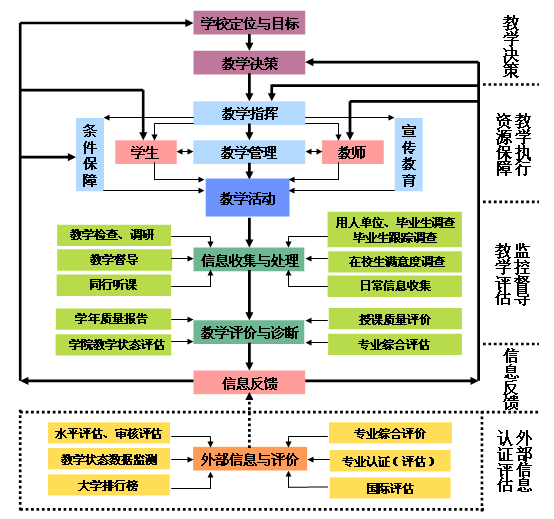 图1  南昌大学本科教学质量监控与保障体系示意图2．完善教学管理，优化质量标准学校按照审核评估要求，选取决定教学质量的关键控制点，修订完善了一批质量标准体系。人才培养方案标准。2016年学校在教育教学思想大讨论基础上出台的《关于修订2016版本科专业人才培养方案的原则意见》，坚持“通专融合”与“个性化培养”相结合理念，推进“创新创业教育、大类培养、学分制选课、三学期制、学业评价等级制”等改革，增设培养目标实现矩阵图等举措，促进学生知识、能力和素质的有效提升。教学主要环节质量标准。学校建立了较为完善的教学管理制度，并在此基础上制定了《南昌大学本科教学主要环节质量标准（试行）》，包括理论教学环节、实验教学环节、实习教学环节、课程设计教学环节、毕业设计（论文）教学环节、试卷命题、考试工作、学业成绩评价等主要教学环节操作规范和质量标准。教学建设与管理标准。制定南昌大学《本科教学档案管理质量标准（试行）》《本科教材建设质量标准（试行）》《本科教材选用质量标准（试行）》《本科课程教学大纲质量标准（试行）》《本科教案质量标准（试行）》《本科理论教学安排质量标准（试行）》《教学实习基地建设与管理条例》《专业设置与动态调整实施办法（试行）》等，明确专业建设、课程建设、教材建设、实践教学等建设与管理标准。教学质量评价实施方案。出台《南昌大学学院本科教学工作状态评估方案（试行）》《南昌大学本科专业综合评估工作实施办法（试行）》《南昌大学本科教学授课质量评价工作实施方案（试行）》（包括学生网上评教、网络辅助教学评价、专家评教工作实施方案）等文件，明确了教学检查、课程评价、专业评估、学院评估等标准和操作规范。3．加强组织领导，坚持科学决策学校积极谋划和推动综合改革，加强对人才培养的领导，把本科教学作为的中心工作列入重要议事日程。全学年校党委会议、校长办公会专题研究、部署相关工作二十余次，涉及教育教学改革的方方面面。2016~2017学年共修订和完善二十余份设计教学管理与改革的文件；全体校领导严格按照《南昌大领导工作制度》要求，每学期认真执行“听课制度”和“巡考制度”，带头深入教学一线，检查指导本科教学工作。（二）促进教育教学资源建设，保障教学环节有效运行1．树立科学教学质量观，加强经费投入和教学设施建设学校统一思想、加强部门协作，保障充足的教学资源：一是通过各个渠道开展质量意识和质量责任的宣传教育，营造良好质量文化氛围，引导教职员工树立全面、全员、全过程的质量观，力求使“质量” 成为共识，使“提高质量”成为一种习惯；二是通过建章立制，规范预算和管理，确保教学经费满足教学需要并合理使用；三是通过建立部门间、部门与学院间的沟通协调机制，合理有效配置资源，确保教室、实验室、图书馆、语音室、多媒体教室、体育设施、校园网等设施及后勤保障设施等教学设施满足教学需求。2．加强师资队伍建设，提升教师教学能力（1）加强教师队伍建设与管理学校加快推进“人才强校”战略，努力培养和造就一支数量充足、结构合理、素质优良的高水平人才队伍，制订了《南昌大学人才队伍建设若干意见》，进一步明确了学校人才队伍建设的目标和路径。制订出台《南昌大学专业技术职务评聘管理办法（2015年版）》，在教师岗位分级分类评价、提高教师博士学位和海外留学经历的人员比例，建立特殊人才绿色通道、体现“教授治学”制度模式等方面，提出了具体的改革和激励措施。加强青年教师的培养，出台《南昌大学青年教师导师制实施办法》，强化“一带一”的新进教师培训模式，使新进教师尽快胜任教学、科研工作。创新岗前培训模式，从革命传统教育、师德师风、各级人才政策、教学方法设计、科研项目申报、考核评价、专业技术职务晋升等方面，多角度开设与教师职业发展相关联的专题讲座，帮助新上岗教师做好职业规划设计。出台《关于实施南昌大学青年导师制的通知》，要求为青年教师配备指导教师，通过言传身教帮助青年教师，帮助青年教师成长。积极鼓励青年教师以委托培养方式攻读国内外重点院校博士研究生。2016年选送20位教师委托培养攻读博士学位，并有36位委托培养攻读博士学位的教师在2016年完成学业，回到教学科研岗位开展工作。2016年通过多种形式选派教师出国留学，扩展教师国际视野，增强教师学术水平，并进一步提高教师队伍出国留学比例。截止2016年12月底共计81名教师被选派出国留学（其中1年以上海（境）外留学的75人）。（2）帮助青年教师提升教学水平学校严格实施新入职教师本科课程教学准入制，积极开展青年教师培训、交流等活动，提升青年教师业务能力和教学水平。一是根据《南昌大学新入职教师本科课程教学准入制度实施办法（试行）》（南大教字〔2015〕3号）文件要求，编制新入职教师准入制工程流程，本学年对125位申请进入课程准入的新入职教师进行了教学培训、助课考察和授课考察，42人获得教育教学基本素质和能力测试合格证；二是启动主讲教师资格认定工作，组织青年教师进行微格教学演练，专家磨课、观摩、点评、完善，受训教师达149人；三是坚持“面向全员、突出骨干、分层培训”的原则，组织青年教师参加国家级教学成果奖申报与经验推广培训、中青年教师新兴教学法研修班、教学设计实务及优质课程开发与实践专题培训、全省高校管理干部高级研修班等各类培训，学年参加培训近52人次；四是搭建学习交流平台，举办 “教学名师大讲堂”、“教学工作坊”和“本科教学公开课”等活动，共850人次教师参加，成功举办了“南昌大学第五届教师授课竞赛”，评选出一等奖5名，二等奖15名和优秀组织奖3个。（三）完善质量监控与评价体系，确保教学质量稳步提升1．建立“点、线、面、体”融合的本科教学质量保障（IQA）体系学校积极贯彻落实教育部“五位一体”本科教学评估制度，将日常教学检查、日常教学管理、日常教学督导与评估工作相结合，逐步建立了以覆盖所有课程、专业、学院及学校整体的“点、线、面、体”融合的本科教学内部质量保障（IQA）体系。（1）进一步健全授课质量评估体系（点）学校进一步完善以学生对课程教学和课外（网络辅助）教学整体评教为基础（观测连续两次情况）、以专家（督导、同行）对课堂教学评教为重点、以专家对课外（网络辅助）教学评价为补充的“多主体全方位授课质量综合评价体系”。2016～2017学年新设创新类课程，并纳入评教系统。两个学期学生参评率分别达到89.30%和92.5%，专家评教课程分别为1501和1264门次。通过授课质量评估，遴选了一批优质课程，并使一批长期在教学一线默默奉献的优秀教师脱颖而出，本学年共授予“授课质量优秀奖”205项、“授课质量优秀提名奖”387项，其中网络辅助教学优秀课程内容向全校公开，供师生观摩学习。评估结果被应用在教师职称评定、教学标兵评选、优秀课程遴选等方面，有效提高了教师教学积极性。（2）积极开展专业认证与评估（线）学校积极推进专业申请国家的专业认证或评估，及时了解专业认证（评估）国内外最新工作动态，积极督促并组织校内多个专业申请参加2017年工程教育专业认证工作，化学工程专业成功获批，建筑学专业完成住建部专家进校考察阶段工作，获专家认可并通过评估，临床医学专业积极推进医学认证等方面工作。2016年学校27个专业参加了江西省本科专业综合评价工作，其中教育学、法语等13个专业排名全省第一，社会工作、汉语国际教育等8个专业排名第二，光电信息科学与工程、软件工程等2个专业排名第三，学校排名进入前三的专业数占参评专业总数的比为85.2%，取得了较好的成绩。学校进一步优化校内本科专业综合评估工作，制定完善了《南昌大学本科专业综合评估工作实施办法（试行）》，将定量与定性评价相结合， 2016年再次完成全校已满一届毕业生本科专业的综合评估工作，根据得分高低按人文社科、理工、医学三大类分类排序，并坚持“以评促建、以评促管、以评促改”原则，为本科专业“控制规模、调整结构、确保基础、突出优势、发展特色”提供了抓手。（3）做好学院本科教学工作状态评估工作（面）根据《南昌大学学院本科教学工作状态评估方案（试行）》，学校组织实施了2016年学院本科教学工作状态评估。此项评估以教学状态数据为基础，定量评价与定性评价相结合。在各学院撰写质量报告、各单位采集状态数据的基础上，召开学院（部）院长“本科教学发展与特色”报告会及专家评审会，有效推动学院提炼特色、发现问题、促进建设发展和持续改进工作，使学院领导和教师对本科教学更加重视和投入。2016年学院自我查摆问题近50个，专家提出建设性意见百余条，各学院针对问题制订了具体的整改方案。2016年评出学院状态评估一等奖8个、二等奖8个。（4）学校整体本科教学状态评价（体）依托教育部评估中心数据库，完成了教学基本状态数据3.1版采集填报工作；以全校本科教学基本状态数据为基础，结合授课质量评价、专业综合评估、学院状态评估和日常教学质量监控数据，对照审核评估指标体系，对学校本科教学质量进行写实性自我评价，成果是学校本科教学年度质量报告。组织编制和发布了《2015~2016学年本科教学质量报告》，内容涵盖教育部规定必须提交的支撑数据，以及学校本科教育基本情况、师资与教学条件、教学建设与改革、质量保障体系、学生学习效果等，总结凝练了本科教育教学工作中的特色和经验，对上一年度存在问题的整改情况进行了说明，同时继续找出本科教学需要解决的主要问题为“专业结构需进一步调整优化，专业内涵建设需进一步加强”“学生学习自主性需进一步提高，学生个性化培养有待加强”，并提出了具体的改进思路和措施。质量报告呈报省教育厅，并在官方网站发布，主动接受社会监督。质量报告全面、客观地反映了学校本科教学质量现状，既总结了经验和成绩，也指出了问题和不足，并进一步明确了发展目标和任务。《质量报告》不仅起到了公开质量信息、接受社会监督和评价的作用，而且通过报告的编制过程，实现了自我诊断和自我完善的功能。学校受教育厅委托，承担了江西省普通高校2015~2016学年本科教学质量分析报告的编制工作。2．教学基本状态常态监测学校重视利用信息技术完善对教学基本状态的监测，学校层面制定了《南昌大学信息公开实施细则》，定期上报《高等学校办学基本情况报表》等质量信息，每年面向社会发布包括25项核心数据在内的《本科教学质量报告》。校内常态监测一是注重对日常状态数据的采集，坚持领导听课制、专家听课制、同行评教等制度，及时收集日常教学检查、教学管理和教学督导过程中的信息数据；二是定期公布状态数据、每天更新教师调停课信息等，为教学管理和督导工作提供及时的信息服务；三是加强与教师和学生的交流，拓展沟通渠道，如定期开展“面对面”座谈、接待来人来访、回复官网“师生通道”及教务处网站上师生留言等，及时掌握情况，为师生释疑解惑。3．特色化的教学督导工作经过十余年的建设和发展，督导工作形成了自己独特的运行模式和工作机制。一是督导组受聘于校长，独立开展工作，督导信息真实客观；二是设大组长负责协调指挥，35位校级督导员按学科大类分为人文、理工、医科、通识组开展工作，很好地适应了综合性大学规模大、校区多、学科专业多的特点；三是实行联系学院、联系专业、联系青年教师的“三联系制度”，校级督导负责指导院级督导组织建设和同行专家评教；四是工作重点顺应教育教学的发展而变化，从“以督为主”向“督导结合”发展——督教、督学、督管、导教、导学、导管，再向“督导与评估相结合”方向发展；五是注重发挥专家型教学督导智囊作用，开展专题调研和理论研究，及时撰写经验总结与工作研究文章，为决策提供咨询服务；六是注重反馈和交流，在随机听课基础上，重点听取学生满意度较高（前30%）和较低的课程（后20%），为教师授课把脉诊断、开具良方，为遴选优质课程、淘汰劣质课程提供参考意见，保障了本科教学质量。目前，教学督导组织已成为支撑本科教学质量保障体系的重要力量。（四）建立信息反馈与激励机制，保障教学改革持续推进1．建立有效的信息反馈机制，产生持续改进的内生动力学校建立了教学信息收集与处理流程，对不同的教学信息，分类处理、及时反馈给相应的教学管理、教学执行单位，以及相关干部职工和师生，必要时进行跟踪处理。反馈的主要渠道：一是在办公网公布教学专项检查情况、教学状态数据；二是专家听课后与任课老师进行面对面交流；三是专家填写听课表，详细记载有关信息，督评办收集整理后送达相关单位；四是任课教师通过学生评教平台、网络辅助教学平台，可与学生进行网上交流，如网络辅助教学平台全年访问量超4.5千万人次，师生互动交流积极，有效促进了教学相长；五是通过“师生通道”、每栋教学楼的“教学督导工作信箱”等，进行线上线下的交流；六是督导员撰写调研咨询报告、编制《教学督导简报》等，向校领导、教学职能部门和教学单位反映情况。通过信息反馈和跟踪回访将工作扎实推进，有交地提高了教师的授课水平和质量，促进教风学风的健康发展。2．建立教学激励机制，鼓励广大教师投身教学改革学校出台《南昌大学表彰和奖励管理办法（暂行）》，设立“授课质量优秀奖”“专业综合评估优秀奖”“学院本科教学工作状态优胜奖”等奖项；出台《南昌大学专业技术职务评聘管理办法》，提高了评聘条件中对教学质量要求，职称评聘、奖励激励、教师培训等政策向教学一线倾斜，引导教师改进教风，把主要精力投入教学，主动改进教学质量。学校积极组织开展授课竞赛和实践教学竞赛等，组织教师参加省级、国家级教学竞赛，发挥竞赛、评优的引导和激励作用，进一步促进了学院领导重视本科教学，促进教师把主要精力投入到教学工作中来，成为提高教学质量的坚定的拥护者和自觉实践者。2016～2017学年学校成功举办“第五届教师授课竞赛”，有５位教师获得一等奖，１５位教师获得二等奖。1位教师获得“第三届全国高校青年教师教学竞赛”三等奖。在“第二届江西省高校青年教师教学竞赛” 中有１位教师获得一等奖，１位教师获得二等奖，3位教师获得三等奖，１位教师获得优胜奖。五、学生学习效果（一）学习风气学校秉承“格物致新、厚德泽人”校训，抓校风促教风、抓教风引学风，注重在人才培养的每个环节养成良好的治学态度、学习方法和行为，积极营造“树优良学风、创一流校风”之良好氛围，培养学生积极进取、健康向上的精神风貌。我校创建优良学风的举措包括以下八个方面：以制度立学风。制定了校领导听课、巡考工作制度，领导带头抓学风；制定了《学院本科教学工作状态评估指标体系及评分细则》等文件，明确将学风、考风作为重要的考核指标；制订了《南昌大学学生成绩评定及管理办法》，引入等级制，树立以促进学生全面发展为目的的学习成绩评价观；修订了《南昌大学本科生综合素质测评办法》、《南昌大学本科优秀学生奖学金评定办法》等文件，激励学生潜心向学。此外，学校严抓学风督导督查和日常教学管理，完善考核和监督机制，培养学生良好的学习习惯；抓好课堂考勤，坚持领导、督导、同行、辅导员听课制，提高学生到课率和听课率。以教风带学风。学校坚持加强师德师风教育，开展“十大教学标兵”评选活动，召开教育教学大会表彰优秀教职工，涌现出了石秋杰、邹德凤等一批师德师风标兵人物。开展网上评教活动，督促教师认真备课、上课、创新课堂形式，促进了学校优良教风的形成，以教师言传身教带动了学风建设。同时我校实施“卓越班导”计划，全校共选聘1131名班级导师，各个学院根据实际，采取按班级、按寝室、按科研团队等形式进行班导配备，按照人生导航、专业引航、心理护航、职业助航的“四航”定位要求，重点是专业引航，充分发挥导师的特长和优势，积极主动地进公寓、下寝室，做团辅、开讲座，为学生专业选择、课程选择、专业学习和课题研究指点迷津，涌现出了文师华、刘国平等众多班导典型，受到了广大学生普遍好评。以竞赛促学风。学校积极打造学科竞赛平台，推进“一院一赛”计划，通过举办或鼓励学生参加各类比赛，有效地推动了学生们赶学比超的学习热情，实现了以赛促学的目的。学生参加全国“互联网+”大学生创新创业大赛、 “挑战杯”全国大学生课外学术科技作品竞赛和创业计划大赛、全国大学生数学建模竞赛、全国大学生机器人大赛、全国大学生机械创新设计大赛、全国高等医学院校大学生临床技能竞赛等重要赛亊中已连续多年获得佳绩。2016~2017学年学生获国家级奖达517人次，省级奖506人次。2016年第二届“互联网+”大学生创新创业大赛中，获得3银1铜，再次荣获“先进集体奖”总成绩继续保持全国第15位。以创新引学风。学校建立了国家、省、校三级创新创业训练计划，2016年共开展320项创新创业训练计划项目，其中国家级50项。积极开展大学生科研训练项目，2016年共立项534项，学生参与人数共2014人。2016-2017学年学生共发表论文294篇，申请专利 39项。以典型扬学风。学校重视朋辈榜样的教育作用，深入开展“十大和谐班级”、“十大学生魅力人物”“十佳学生干部”“十佳学生党员标兵”等评选与表彰活动，同时组织部分优秀学子举办“青春开讲”巡回报告会，激发了正能量、主旋律的引导效应，发挥身边的榜样激励作用，在全校范围内形成了一种“树典型、比学习，学先进、比进步”的良好互助、竞争氛围。2016年我校共累计发送优秀学生奖学金、国家奖学金、国家励志奖学金、国家助学金等共计4777.4万元，14604人次获得各类奖励，620名学生获得各类社会奖励资助214.04万元，有效地增强了学生学习动力，提升学生学习积极性不断提升。以兴趣导学风。为提高学生学习的积极性和主动性，学校在《南昌大学本科学生学籍管理实施细则》中制定允许在校学生按照相关规定调整专业；制定和实施了《南昌大学修读双学位、辅修专业管理办法》，鼓励学生修读双学位、辅修专业。2016共有415人通过考试转入本人更感兴趣的专业进行学习。学校充分发挥综合性大学的优势，各学院积极开设双学位、辅修专业，2016级学生中有1186人申请了双学位，33人参加辅修专业的学习。以帮扶助学风。针对港澳台及留学生，对部分基础课实行单独开班管理；针对延长学制的学生，实行集中辅导。针对学业困难类的394名学生建立了档案，并进行动态跟踪管理帮扶，确保绝大部分学生顺利完成学业。以考纪正学风。强化诚信应考教育，做到人人知晓、人人承诺；严格监考工作，明确监考教师职责；加强考试巡视，校院领导均亲自参与巡视，教学督导逐个考场进行巡查；严肃处理考试违规行为，零容忍、第一时间公示违纪情况并及时讨论处理，2016~2017学年共处分学生考试违纪6人次。（二）学生学习满意度学校注重发挥学生自我管理、自我教育、自我监督、自我服务功能，重视学生对自我学习和成长的感受，建立了定期调研的评价机制。学校确立了以学生为中心，以教师为主导的教学理念，自2011年始，每学期开展学生教学满意度网络评教工作，学生满意度测评结果成为教师教学评价的最基础最重要依据。2016～2017学年参评率93.65%，课程被评率98.34%，学生评教满意度为98.88%。2017年5月对全校近一半的学生进行匿名网络问卷调查结果显示，88.2%的学生对自我学习状态感到满意，83.2%对自己在校综合表现表示满意，93.8%的学生对目前学校学风感到满意。（三）基本理论与基本技能水平1．学生基础课程学习成绩良好，理论基础扎实学校高度重视基础课程教学，秉承“厚基础、宽口径”的培养理念，积极推进教学内容和方式改革，调动学生和教师的积极性。大学英语、计算机应用基础采用分级教学，体育、高等数学、大学物理采用挂牌选课方式。从表13的成绩分布来看，十门类基础课学生考试一次通过率达到93.05%，良好率达到73.87%。表13  2016—2017学年十门类基础课程学生成绩分布注：思政类课程包括：中国近现代史纲要、思想道德修养与法律基础、毛泽东思想和中国特色社会主义理论、马克思主义原理。2．学生基本技能功底扎实，综合素质较高（1）英语水平学校持续深化大学英语教学改革，在夯实学生英语语言应用能力基础的同时，全面调整课程设置，开设《学术英语》必修课程，通过英语为媒介传授学生共性学术知识，培养学生批判性思维能力和基本学术素养，为学生使用英语进行专业课程学习拓展视野、打牢基础。积极开展多种形式的英语第二课堂活动，通过举办英语学科竞赛与训练，不断提高学生英语实际应用能力。2016年11月，学生荣获“外研社杯”全国英语写作大赛特等奖；“外研社杯”全国英语演讲大赛一等奖；“外研社杯”全国英语阅读大赛一等奖。2017年3月，学生获第22届“21世纪杯”全国英语演讲比赛二等奖。2017年5月，学生荣获全国大学生英语竞赛（江西赛区）暨江西省“赣江杯”大学生英语竞赛C类（大学英语组）团体二等奖，其中12人获得“赣江杯”综合英语竞赛特等奖，8人获得“赣江杯”英语口语竞赛特等奖。2016届毕业生四级通过率达92.52%，六级通过率达41.72%。（2）计算机水平计算机应用基础课程采取分级教学方法，满足不同基础学生的需求。新生进校后参加计算机应用能力测试，合格者可免修《计算机应用基础》课程，转为选修《web编程技术》课程，学生多次在相关大赛上取得好成绩。学生积极报名参加全国计算机等级考试，2015年下半年报名人数为2094人，通过率为37.4%，2016年下半年报名人数为3415人，通过率为31.0%；一是2017年上半年报名人数为3737人，通过率为32.0%。（3）体质健康测试学校全面实施《国家学生体质健康标准(2014年修订版)》，推行测试报告制、公告制和新生入学体质健康测试制；顺利完成2016年全校33911名学生的国家学生体质健康标准达标测试，及格率80.18%，并在规定的时间内圆满完成数据上报工作。（4）体育竞赛水平竞技体育再次取得突破成绩。“三大球”全部代表江西参加第十三届学生运动会预赛；网球获得中国大学生网球锦标赛男子丁组双打第二；男子排球代表中国大学生参加第33届泛波罗的海大学生运动会，为中国代表团夺得一枚宝贵的铜牌；田径项目开始由国内走上世，2015级运动训练专业学生冯斌（女子铁饼）和刘婷婷（女子铅球）代表国家参加了2016年里约奥运会并取得第八名的优异成绩。（四）毕业与就业1．毕业情况2017届本科毕业生9015人，其中毕业8743人，毕业率96.98%，授予8680人学士学位证书，学士学位授予率99.28%。2．就业情况学校不断健全就业工作长效机制，推进就业工作向以服务为核心转变，努力提高就业工作质量和水平，顺利完成2017届毕业生各项就业工作。截至2017年 8 月底，2017届校本部本科毕业生初次就业率为89.92%。其中，考研录取率和出国（境）率分别为26.42%和3.83%，国内升学院校的主要类型是“985”院校和“211”院校，所占比率为84.33%。从就业单位性质来看，进入国有企业、三资企业等企业就业的学生比较多，比率高达81.23%；进入党政机关、医疗卫生等事业单位就业人员次之，比率为13.32%。从地域分布来看，就业分布比较集中的省份（市）主要是江西省、广东省、浙江省、上海市等地，其中在江西省和广东省就业的毕业生比率分别为34.23%和24.19%。3．用人单位评价为进一步了解和掌握毕业生在用人单位的就业状况，以及用人单位对学校和毕业生的评价，2016~2017学年，学校先后组织22批64人次赴广东、浙江、海口等10多个省市，走访了60家用人单位，进行毕业生推荐和跟踪回访，经座谈和问卷调查发现，用人单位普遍认为我校毕业生工作认真、踏实肯干、专业知识扎实、团队协作能力较强，对我校毕业生满意度高达97.14%，并签订54份就业基地协议；同时，学校组织开展了用人单位校园招聘问卷调查活动，根据回收的255份有效问卷统计分析，用人单位对我校毕业生及就业服务工作评价较高，96.86%的用人单位对我校毕业生整体素质较为满意，对我校校园招聘及就业服务工作满意度达97.65%。4．历届毕业生的成就办学94年以来，学校已为社会输送人才累计四十余万。目前，广大校友分布在世界各地、社会各界，他们在各自岗位上勤奋努力，勇立潮头，为国家和社会作出了自己应有的贡献。他们中有“全国劳动模范”“全国三八红旗手”“全国优秀企业家”“全国先进生产（工作）者”“全国模范教师”“中国青年女科学家奖”等全国性荣誉称号的获得者，有“江西省劳动模范”“江西省五一劳动奖章”“江西省三八红旗手”“江西省十大杰出青年”“江西青年科学家”“江西省优秀企业家”等各种省级荣誉称号获得者。中国科学院院士黄克智1947年毕业于土木工程专业，中国工程院院士邱定藩1962年毕业于无机化工专业，中国工程院院士、发展中国家科学院院士丁健1978年毕业于临床医学专业，中国工程院院士钟登华1985年毕业于水利水电工程建筑专业，知名科学家管轶和饶毅为学校1978级临床医学专业学生。1988届毕业生石秋杰的先进事迹，令人震撼、催人奋进，在社会上引起了强烈反响，是全国教育系统学习的榜样，被追授“全国模范教师”荣誉称号；1993届毕业生雷群英获“第十届中国青年女科学家奖”；1996届毕业生李华旺在国际科研最前沿领域暗物质粒子探测卫星系统设计工作中担任该项目总设计师并做出突出贡献；2003届工业设计专业毕业生丁春发创办的大公坊获国家级众创空间等荣誉称号；2010届毕业生桂千金2013年当选为第十二届全国人大代表，是江西代表团最小的“80后”全国人大代表；1998届毕业生汪海燕，毕业不到六年就在薄膜与纳米材料科学领域取得杰出成绩，获得美国青年科学家的最高荣誉“美国青年科学家总统奖”；2001届毕业生熊斌，在抗洪中为救他人不幸殉职，被授予“革命烈士”称号；2004届毕业国防生刘强，因在重大军事演习、首批亚丁湾护航等工作中多次立功，作为军队和江西省唯一代表成功入选“2011年全国大学毕业生建功立业先进事迹报告团”；2013届毕业生唐蕊获得中央电视台首届“中国成语大会”2014年度总冠军。六、特色发展（一）进一步完善“三化、三制、三融合”为主要内容的拔尖创新人才培养模式本世纪以来，学校为策应建设创新型国家以及区域经济和社会发展的迫切需要，引领江西高等学校教育教学改革，破解大众化教育背景下地方高校拔尖创新人才培养的瓶颈问题，积极探索地方高水平大学拔尖创新人才培养模式改革。通过多年的改革与实践，逐步形成了集教学、育人和管理为一体的“三化、三制、三融合”的拔尖创新人才培养模式（简称“三三”模式），有效破解了地方高水平大学在拔尖创新人才培养过程遇到的主要问题：一是教育观念相对落后，培养模式和教学方式比较单一，人才培养体系相对封闭，导致学生千人一面，平而不尖；二是优质教育资源相对匮乏和分散，学科壁垒严重，导致学生基础薄弱，视野狭窄；三是教学与科研脱节、理论与实践分离，导致学生创新意识薄弱，创新能力不强。先期的实践成果——《地方高水平大学拔尖创新人才培养改革与实践》于2014年荣获国家教学成果二等奖。1．基本架构学校一直致力于人才培养模式的改革与实践，通过教学改革研究课题立项等形式，积极开展理论研究，并借鉴海内外先进教育理念和实践经验，更新育人理念，形成了以构建新型人才培养模式为标志的系列研究成果，包括培养目标、课程体系、教学方式、育人机制等。2008年，依托高等研究院，开办“理工本硕实验班”。2009年，依托国学院，开办“国学实验班”，在总结实践经验的基础上，逐步将改革推向深入，2014年，成立前湖学院，开办“综合实验班”。2015年，成立际銮书院，进一步理顺实验班管理体制。学校坚持“以生为本、因材施教、个性发展、品德兼优”的育人理念，紧紧围绕学校确立的“培养人格健全、基础扎实、知识面广、视野开阔，富有创新精神、创业意识和实践能力的创新型、应用型、复合型人才”的人才培养总目标，积极探索与实践，逐步形成具有鲜明特色的地方高水平大学的“三化、三制、三融合”拔尖创新人才培养模式。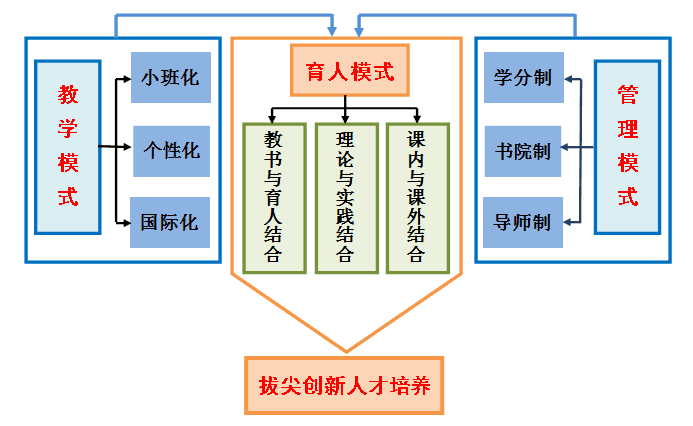 “三化、三制、三融合”拔尖创新人才培养模式架构图2．主要内容“三化、三制、三融合”人才培养模式，即“个性化、小班化、国际化”培养模式、“导师制、学分制、书院制”管理模式和“教书与育人、理论与实践、课内与课外三融合”育人模式之间相互促进相互融合的有机统一的培养体系，“三化”主要在于发挥学生优势潜能，调动学生学习的内在积极性、提高自主学习能力和拓宽国际视野，是培养高素质人才的手段；“三制”主要在于给予学生全方位指导和营造有利于学生成长成才的宽松学习环境，是培养高素质人才的保障；“三融合”贯穿于“三化”与“三制”的全过程，既是实现“三化”与“三制”的途径又是“三化”与“三制”的目标，“三融合”主要是培养学生社会责任感、实践创新能力和塑造健全人格；通过“三化、三制、三融合”的互动协调实现学校的拔尖创新人才培养目标。（1）实施“个性化、小班化、国际化”的培养模式实施“个性化”培养，充分彰显学生个性。实验班实行新生进校后的二次选拔，选拔以学生兴趣和意愿为前提，通过笔试、面试、心理测试等形式，既考察学生的显性知识更注重考察学生的隐性知识和发展潜力。实验班充分尊重学生对学科专业的个性选择，学生完全根据自己的兴趣与爱好选择有利于自己个性和特长发挥的专业，理工实验班学生可选择物理、化学、材料、生物、力学等基础学科专业，综合实验班学生可选择学校除医学、艺术与体育以外的所有专业，学生在导师指导下量身定制完全个性化的培养计划，培养方案实行完全学分制，给予学生更多的自由学习时间和空间。开展“小班化”教学，培养自主学习能力。实验班积极推进小班化教学，培养学生的创新精神、创业意识和实践能力。理工本硕实验班将“精讲、讨论、指导、启发”等方式融入其中，将学科研究领域新观点、新视角、新发现引入教学，坚持课内与课外、科研与教学、理论与实践、动脑与动手相结合，培养学生自主学习和独立思考的能力，激发学生的兴趣和潜能；国学实验班在教学上直奔元典，精讲研读，注重方法传授，引导学生放出眼光、自己得出结论；综合实验班依据《南昌大学前湖学院综合实验班教师选用与管理实施细则（暂行）》，选聘学有专攻的优秀教师担任主讲教师，鼓励教师积极探索教学方法和内容的改革，进行互动式、研讨式、问题式教学。通过压缩课堂教学学时数，鼓励学生自主学习，通过导师点对点的指导，结合学生兴趣和志向，引导学生在兴趣的驱动下，由被动学习进入主动学习，达到独立思考、研究型学习目的。拓宽“国际化”渠道，开阔学生国际视野。实验班充分利用学校开拓的国内外优质教学资源，积极为学生创造到国（境）内外大学进行学习交流的机会，通过学分互认，鼓励学生参加一学期或一学年长期交流项目增加学生第二校园经历；通过短期海外课堂、自主选修国际MOOC课程和国内跨校联盟课程等形式，修读第二校园学分，让学生充分体会不同国家和地区的教学理念、教育方式的异同，拓宽学生的知识面；积极选聘具有国际化背景的教师担任实验班学生导师，聘请名师授课讲座，与海内外名师面对面接触，让学生真实感受海内外学者的言传身教，了解学术发展的最新动态，开拓学生国际化视野。（2）实行“导师制、学分制、书院制”的管理模式实行“导师制”指导，实现全方位育人。为切实发挥专业教师在育人中的重要作用，学校进行积极探索。从2003年始，实行年级导师制；2008年理工本硕实验班成立时，为每位同学配备导师；2014年综合实验班成立时，进一步完善导师制，制定了《南昌大学前湖学院综合实验班导师聘用与管理实施细则（暂行）》，对导师的聘任条件、工作职责做出了明确要求。导师与学生互选并进行一对一指导，既要做学生思想上的引路人，塑造学生的品格，关心学生进步，指导学生树立正确的世界观、价值观和人生观，促进学生综合能力协调发展；又要做学生科研上的启蒙人，将学生纳入自身的科研团队，指导学生进行专业选择，制订个性化培养方案、学业发展规划、科研训练、毕业论文等方面进行全方位指导。完善“学分制”管理，营造自由学习空间。实验班实行“完全学分制”，打破专业壁垒，淡化学科界限，整合学校优质师资和课程资源，构建了由“通识课+学科基础课+跨学科基础课+专业主干课+跨专业选修课+科研训练课”组成的学科交叉融合、专业互通集成的多学科一体化课程体系，夯实学生学科基础，强化学生实践能力，实现多学科融合贯通培养。理工本硕实验班学科基础课跨越和涵盖了数学、物理、化学、生物、材料和力学等多门学科，专业主干课实行模块化，将大类学科的专业核心课程实施集成，旨在培养学生宽厚的基础；为达到学科交叉贯通培养的目的，建立跨专业选修课程，要求学生至少跨专业选修39.5学分。国学实验班摈弃了文科“概论+通史”课程体系的传统，构建以中、西、印三大文化传统学术元典为主体课程并贯通文、史、哲等学科的课程体系。学科基础课和专业主干课不仅设置了以研读传统国学元典为主的课程，还开设西方、印度经典名著研读课程，在选修课上，设置了中国传统文化课程，以陶冶学生高尚的人文情操。综合实验班实行“完全学分制”，课程设置由学生根据个人兴趣和专业意向在导师指导下自主制定，课程体系主要体现“学科交叉融合，个性特色鲜明”。学科基础课程和专业课程中均对跨学科跨专业课程提出明确的学分要求，强调专业口径和基础的宽厚以及知识的系统性；专门设置第二校园学分和创新思维与科研训练课程学分要求，培养学生创新能力和国际视野。创新“书院制”管理，营造浓郁学习氛围。学校根据“分工合作，发挥优势；统一管理，共享资源”的原则成立“际銮书院”，探索了“一体化管理、多样化培养、开放式运行”的拔尖创新人才培养管理新模式。书院不断完善软硬件建设，为学生提供自主学习、研讨交流、图书资料阅览和小型报告等服务。学生在书院自发成立了各种学习兴趣小组，开展丰富多彩的文化活动，为同学搭建学习、交流和研讨的平台。充分利用高等研究院和国学院两个科研平台，通过开办名师讲坛、高研院讲堂、国学讲习堂、博雅讲坛等学术讲座和举办学术活动周等多种形式学术活动，实现学术资源共享，促进学生相互学习、相互融合，营造书院学术氛围，努力培养学生“博学、审问、慎思、明辨”的治学求进精神。（3）坚持“教书与育人、理论与实践、课内与课外三融合”的育人模式坚持“教书与育人融合”，塑造学生健全人格。充分发挥导师作用，低年级导师主要不定期走访所指导学生的寝室，指导学生尽快适应大学的学习与生活，帮助解决学生的思想、学习、生活、情感等问题，帮助学生初步制定学业规划，指导学生暑期学期的学习和实践。高年级导师主要指导学生制定学业规划、个性化培养方案和专业选择，关注学生学习进程，解决学习过程中的实际困难，负责安排所指导的学生进入科研团队和实验室参与科研训练，创造条件让学生参加学术活动，培养科学精神和创新精神，根据所指导学生的实际需要，指导学生完成毕业实习及毕业设计（论文），真正实现教书与育人的深度融合，通过导师的言传与身教，培养学生健全人格。坚持“理论与实践融合”，提高学生实践创新能力。实验班通过开设“科学思维与训练”等课程，探索课堂教学与学术能力训练相结合的学术培养模式，锻炼学生科学整理信息和灵活运用信息的能力、综合思辨能力和学术创新能力；充分依托学校国家级（省级）重点实验室、工程技术研究中心等优质教学资源，进行科学实验，由导师引导学生参与教师科研项目和指导学生参加各种学科竞赛，让学生直接接触科学研究前沿，在项目研究中培养学生的研究兴趣、创新思维、创新能力。截止目前，理工本硕实验班学生直接参与导师主持的国家级科研项目共计41项，共提交科学训练小论文157篇；综合实验班立项大学生创新训练项目54项；国学实验班建立学术论文制度，每学期举办学术活动周，组织学生学术研讨会。坚持“课内与课外融合”，增强学生社会责任感。始终围绕立德树人的根本使命，积极开展社会实践和书院文化活动等第二课堂，扎实推进素质教育，坚持抓教育资源、育人平台、教育内容，践行全员、全方位、全过程的育人理念，全面提升育人成效。完善书院文化育人平台，依托学生会、社团等学生组织和书院导师，积极开展“书院杯”系列文化活动、学术文化沙龙、读书会、学习经验交流会等活动；完善社会实践志愿服务教育平台，按照学校第三学期制相关工作要求，组织开展寒暑假“三下乡”社会实践活动，围绕政策宣讲、科技帮扶、义务支教等内容奔赴全国各地开展社会实践与志愿服务工作；鼓励学生参加“前湖之风”、“与信仰对话”、“四进四信”、“青春开讲”等一系列主题教育活动，大力培育和践行社会主义核心价值观，做好大学生思想政治教育工作，增强学生的社会责任感。3．实践效果喜人，拔尖创新人才涌出自1994年开设以强化数理、外语、信息等基础课程为主的“理工实验班”始，已培养学生千余人，涌现出一批德、智、体、美全面发展的拔尖创新人才。其中综合实验班孔文辉同学被评为江西省龚全珍式的好青年，郭宏伟同学2017年作为江西省唯一代表参加教育部举办的马克思主义学习之星夏令营。理工本硕实验班已毕业六届174名学生全部进入“985”高校、中科院深造或前往美国、澳大利亚等国留学，主要分布在物理、生物学、力学、材料科学与工程等14个一级学科学位点继续攻读硕士和博士学位；国学实验班毕业五届学生也全部进入国内名校进行深造，主要分布在文、史、哲等5个一级学科学位点继续深造；综合实验班即将毕业的首届学生将有70%以上进入国内外名校继续深造。学生在校期间获美国数模竞赛、全国性数模竞赛和挑战杯赛等国际性、全国性学科竞赛奖励300多人次，公开发表学术论文数十篇，学生宽厚的基础和多学科背景深受录取单位和导师赞赏。（二）“顶层架构、学分驱动、平台支撑、实践引领”，实现创新创业教育特色发展在“大众创业，万众创新”的新时代背景下，南昌大学以创新创业学院为协调，创新创业学分为引擎，创新实践平台为支撑，创新实践活动为导向，把创新创业教育融入人才培养全过程，取得显著成效。学校在连续两届全国大学生“互联网+”创新创业大赛中获得辉煌成绩（首届1金2铜、最佳人气奖；第二届3银1铜。连续两届排名全国第15位,获先进集体奖）。在2015中国大学创业竞争力评级中，学校排名第25位，2016年学校入选“全国首批深化创新创业教育改革示范高校”，在武书连2016高校排行榜“本科生人才培养”项中列全国第38位。形成了创意促进创新、创新引领创业、创业带动就业的良好格局。1．充分发挥创新创业学院机构职能，强化学校创新创业教育改革顶层架构和体制机制南昌大学一直以来高度重视创新创业教育工作，成立了学校主要领导为组长，相关校领导为副组长,相关职能部门负责人为成员的创新创业工作领导小组，将创新创业教育工作纳入发展战略全局，出台《南昌大学深化创新创业教育改革实施意见》《南昌大学全面推进本科教育教学综合改革的若干意见》等纲领性文件,从学校指导思想、体制机制、机构设置、学分认定、教师评聘等方面全方位保障与推动创新创业教育工作，确保创新创业教育工作制度化、科学化、规范化运行。2016年，为更好履行协调全校创新创业教育、推动创新创业教育改革，学校成立正处级直属单位——创新创业学院，建立由创新创业学院牵头，相关职能部门各司其职，二级学院具体实施，教师、学生共同参与的创新创业教育工作机制。2．以创新学分为驱动，构建“全覆盖、多层次、个性化” 的创新创业能力培养体系学校以“提升质量，彰显特色”的高等教育总要求为指引，以满足国家创新驱动战略以及江西省区域经济社会发展的需求为己任，以前瞻性的眼光，在2012年始率先将创新创业教育理念融入人才培养各环节，设立创新学分，通过人才培养方案的不断优化，逐步建立了“全覆盖、多层次、个性化” 的创新创业人才培养体系。实现全覆盖，培养机制改革扩展创新创业能力培养的宽度。学校要求每位本科生必须修满 2-6个创新创业学分，通过创新创业教育的全覆盖，从最广泛的参与度上来提高学生创新意识、创业精神与实践能力。自2012年实施以来，累计开设创新创业学分课程（含学科竞赛类、实验模块类、创业实践类）196 门，专门配备了一批教学和指导、专职和兼职、理论和实践、校内和校外相结合的创新创业教育教师队伍。截至目前，共有24719 人次学生通过相应考核获得学分。注重多层次，专业教育改革增加创新创业能力培养的厚度。南昌大学是一所学科门类齐全的综合性大学，拥有12个学科门类的119个本科专业。学校强调创新创业教育应与专业教育紧密结合，根据专业特点开展多层次的创新创业能力教育，引导学生在专业理论的指导下，更有效地投入到创新创业能力的学习与实践当中。经过多年的设计与优化，在充分整合校内外资源的基础上，学校已经构建起“通识课程、专业课程、创新学分课程”相结合，以“创新创业训练、科研训练、社会实践”为主体，“各类学科竞赛”为拓展的多层次、立体化创新创业课程体系。突出个性化，培养模式改革提升创新创业能力培养的高度。学校利用综合性大学优势，积极推进人才培养模式改革，成立“际銮书院”，通过开设理工实验班、综合实验班、国学班以及全国唯一的生物医学中英联合办学（双学位）等项目，着力拔尖创新人才培养；通过开设双学位、辅修专业，培养复合型人才；通过实施卓越人才教育培养计划，大力推进应用型人才培养。三年来，实验班保研率达60%以上，其中理工实验班和国学实验班保研率达到100%，新增10个双学位专业、总计达到23个，新增辅修专业4个，共有2456学生获双学位和辅修学位。学校人才培养模式改革成果获2014年国家级教学成果二等奖2项。3．以多元平台为支撑，打造“开放共享、协同育人、互补联动”的创新创业生态系统平台的建设和共享是大学生创新创业教育的重要保障，学校一方面整合校内资源，建设功能集约、资源共享、运行高效的实践教学平台，另一方面大力加强与社会的协同育人，打造“开放共享、协同育人、互补联动”的创新创业生态系统。校内教学科研平台全面开放。学校现有的37个研究所（室）（含国家级重点实验室或工程技术研究中心8个）已经全面向学生全面开放，成为了大学生创新能力培养的基地。10个基础实验中心，46个专业实验室，包括5个国家级实验教学示范中心、2个国家级虚拟仿真实验教学中心和31个大学生创新创业基地的开放，为学生提供了广阔的创新创业训练空间。校内创新创业实践平台全部共享。学校在校内建设江西省首家校企合作建设的创客空间――南昌大学汇智创客空间，该空间2016年获评“江西众创”、“洪城众创”。时任江西省政府省长鹿心社视察该空间创新创业成果展时给予高度肯定。南昌大学国家大学科技园所属的创业培训学院及大学生就业指导站，被评为“国家大学生科技创业实习基地”“江西省大学生创业实践示范基地”。校外创新创业实训平台得到拓展。截至目前，学校共建立校外实习实训基地532个，年接纳近万名学生参与创新创业、实习实训活动。学校承担国家级卓越人才培养计划项目14个，省级卓越人才培养计划项目14个，参与实施企业数达102个，联合相关企业成功申报4个国家级工程实践教育中心，另获批2个国家级大学生校外实践教育基地。以“学校为主，企业参与，集人才培养、产品开发和科技合作为一体”的工程实践教育中心已经建立，依托“中西部高校基础能力提升计划”资金的“创新创业实践中心”也正在建设中。4．以实践活动为引领，形成“科研领军、竞赛搭台、教学相长”的创新创业校园环境创新创业重在实践，一方面践行创新创业教育理念，一方面以生动实践作为范例，鼓励引导青年大学生积极投身“大众创业，万众创新”的热潮当中，形成了“参与广泛、成效明显、氛围浓厚”的创新创业喜人局面。以高水平科研引领创新创业活动。2015年，我校江风益教授团队“硅衬底高光效氮化镓基蓝色发光二极管项目”，打破了美国、日本对发光材料核心技术的垄断，荣获2015年国家技术发明奖一等奖，这是自国家科学技术奖设立以来，首次由地方高校获得的一等奖。2016年，学校再接再厉，再获国家科技进步奖二等奖2项。这些高水平科研成果的取得，成为学校科教融合、科技成果转化为优质教学资源与大赛项目的源泉，并且极大激发了学生的创新创业热情，如江风益教学团队“十九年磨一剑”，坚持“多发光,少发热”的理念，围绕其打造的“南昌光谷”千亿产业，在一个相对落后的经济洼地树立起了科研的高峰，这些都对大学生参与创新创业活动产生了深刻影响。以高水平竞赛提升创新创业活动。学校利用综合性大学学科交叉优势，通过高水平竞赛汇聚创新创业精英，不断提升我校创新创业活动水平。例如在首届全国互联网+大学生创新创业大赛创意组金奖十强和最佳人气奖的项目就是通过高水平科研平台与医学实验中心合作，依托国家“863”计划、国家自然科学基金等各类科研课题，从实验室转化为学生创新创业项目。在全国“互联网+”大学生创新创业大赛、“挑战杯”全国大学生课外学术科技作品竞赛、全国大学生数学建模大赛等各类创新创业竞赛项目重要赛事中，共获得国际、国家级奖励300余项。以更多样教学促进创新创业活动。为更好的开展大学生创新创业活动，学校不仅建立了国家、省、校三级大学生创新创业训练计划，成立大学生创业协会、积极开展第三学期制常态化开展各类内容丰富的创新创业实践活动，充分锻炼和提高了学生的实践能力和动手能力。近三年来，学校共开展830项创新创业训练计划项目，其中国家级180项，开展大学生科研训练项目1226项。每年上万人参加各类实践活动。2015年非毕业班学生参加第三学期实践活动人数近1.8万人次，占比62.8%，2016年达100%。七、上一年度存在问题的整改落实情况（一）针对“专业结构需进一步调整优化，专业内涵建设需进一步加强”问题的整改情况学校根据2012年教育部颁布《普通高等学校本科专业目录（2012年）》《普通高等学校本科专业设置管理规定》等文件，按照“稳定规模、优化结构、强化特色、注重创新”的思路，形成了专业动态调整机制，建立了质量标准。一是严格新专业申报，重点增设国家战略紧缺、地方经济社会发展急需专业。近三年，新增10个专业。二是加强优势专业建设，坚持将学科优势转化为人才培养优势，充分发挥国家级和省部级重点学科对专业建设的支撑作用，主动适应经济社会发展的需要，积极培育、凝练专业特色和强化、提升专业优势，形成了一批特色鲜明、实力雄厚、具有一定影响力的优势特色专业。学校拥有9个国家级特色专业、19个省级特色专业，3个国家级专业“综合改革试点”项目、9个省级专业“综合改革试点”项目，6个省级人才培养模式创新实验区，涉及专业数达到49个，占校本部全部本科专业的40%。三是开展专业综合评价，分别开展了校内专业综合评估和参加江西省专业综合评价，我校在省内参评的34个专业中，有16个专业排名全省第一，29个专业进入全省排名前3。四是压缩专业规模，停办停招招生困难、就业率低、无发展潜力和竞争优势专业。到2016年，共有公共事业管理、财务管理、营销管理、文化产业管理、环境科学、生物医学工程、数字媒体技术等10专业停招。（二）针对“学生学习自主性需进一步提高，学生个性化培养有待加强” 问题的整改情况1．推进个性化培养体制机制改革。一是推进学分制改革，制定《南昌大学全日制本科学生学分制管理办法（2016年修订）》，实现对学生更加灵活、更加多样、更加个性化的培养。二是实行弹性学制，标准学制为4年的，学生可以在3-6年完成学业，标准学制为5年的，学生可以在4-7年完成学业。三是推行三学期制改革，制定《南昌大学三学期制实施方案》，鼓励学生走出课堂、走出校门、融入社会实践，拓宽视野，促进学生自主学习和创新能力的培养，加强学生的实践体验。四是实行“大类招生、分流培养”。2016年，在109个招生专业中，将其中29个专业整合成12个大类进行招生。第一学年学生修读相同的公共基础课和学科基础课，从第二学年开始，依据学生志愿、专业规模进行分专业培养。五是扩大转专业范围，除基础性专业、紧缺性专业外，绝大部分专业的转出、转入人数可以达到该专业当年实际招生人数的15%，近3年，转专业学生达到1,416人。六是深化主辅修制改革，现有37个专业面向全校学生开设辅修专业，鼓励学有余力的学生跨学科攻读，近3年来，共有3500多名学生获得辅修专业学位。2．探索培养学生自主学习能力的教学方式改革。学校积极推进小班化教学，鼓励教师积极探索教学方法和内容的改革，进行互动式、研讨式、问题式教学，将“精讲、讨论、指导、启发”等方式融入其中，将学科研究领域新观点、新视角、新发现引入教学，坚持课内与课外、科研与教学、理论与实践、动脑与动手相结合，培养学生自主学习和独立思考的能力，激发学生的兴趣和潜能；学校鼓励教师压缩课堂教学学时数，拓展学生课外学习时间，引导学生积极开展课外自主学习；学校完善导师制，通过导师点对点的指导，结合学生兴趣和志向，引导学生在兴趣的驱动下，由被动学习进入主动学习，达到独立思考、研究型学习目的；学校注重引导学生学习方式的多元化，着力构建开放、共享、集成的网络课程平台，在2016版培养方案中新设的生命教育类课程中，要求学生通过网络课程平台完成，引导学生开展自主学习，通过参与科研训练项目、学科竞赛、创新创业训练项目、课外创新创业活动和社会实践等，激发学习兴趣，强化能力训练，使学生学习模式从单一和被动走向多元和自主。八、当前需要解决的问题及改进举措（一）优质课程资源偏少，课程建设力度有待进一步加强2016-2017学年，我校开设本科生课程4,469门，我校本科生数量为36429人，学生生均课程门数与国内大学相比处于平均水平，与国内知名大学相比还有差距，我校有效课程资源总量不足，难以满足学校完全学分制要求。体现学校水平的精品课程较少，在全国具有高影响力和辐射性的在线开放课程仍然不足。部分专业的课程设置与专业培养目标契合度不够，未能形成有效支撑。拟采取的改进举措：（1）加大优质课程建设力度。加大投入，加强扶持，提供经费，提高课酬，大力鼓励支持并要求教学名师、知名教授建设通识教育公共选修课程。同时，鼓励和保障各学院通过聘任客座、兼职教授，挖掘社会资源，开发开设优质通识教育公共选修课。（2）大力开展在线开放课程建设。引进相关公司，借助现代教育信息技术，推进在线开放课程建设。鼓励师生建设个人教与学空间，拓展WEB应用与智能终端应用，实现传统教学与在线教学、混合式教学的有机结合；推进网络同步直播课堂建设，探索构建互联网时代的跨媒体、多维表达和提供针对性学习解决方案的新形态教材体系。每年立项建设20门网络课程资源，重点支持建设思想政治理论、大学生文化素质教育、创新创业教育类课程，完成100门MOOC课程开放使用，并将MOOC、网络课程资源引入教学情况纳入学院考核体系。（3）加强课程建设规划。坚持以社会发展、科技创新、技术进步驱动课程改革，厘清课程间的主次关系、层次关系和衔接关系。完善由通识课程、学科基础课、专业选修课和创新创业类课程组成的课程体系。逐步形成专业课程群，开设跨学科选修课，夯实学科基础课，打造特色课程。在课程设置上，以学生未来的发展为目标，对侧重培养“创新型”人才的专业，增设基础性、理论性、前瞻性强的课程，注重对理论的研究与探索；对侧重培养“应用型”人才的专业，建立与行业、企业技术进步相适应的课程，培养实践能力强，提升学生的就业竞争力；对侧重培养“复合型”人才的专业，讲究课程开设的综合性、交叉性、融合性，通过辅修专业教育等有效方式，培养具备综合性知识的人才。（二）参与国家或国际专业认证（或评估）认识不足、积极性不高学院对申请专业认证积极性不高。目前，学校仅仅工科和医科少量专业开展了相关评估，数量众多的理科和人文社科等专业还没有相关工作计划。学校有14个国家级“卓越工程师教育培养计划”专业， 2008年我校食品科学与工程专业通过了工程教育专业认证，2013年建筑学通过住建部专业教育评估，但时隔至今近十年，我校仅新增了材料科学与工程专业通过工程教育专业认证，以及土木工程通过住建部专业教育评估，学校工程教育专业认证工作存在“起步早、进度慢”的情况。从全校整体情况看，申请接受国家或国际专业认证工作进度迟缓，与国内同类高校相比差距较大。拟采取的改进举措：（1）提高参与国家或国际专业认证重要性的认识。以建设一流本科教育为目标，大力开展对国家或国际专业认证的基本理念、基本特征、通用标准、认证程序等内容的学习领会，强化专业建设危机意识，支持和鼓励专业教师参加教育部组织的培训会议，邀请专家对申报、自评报告撰写等实务工作进行培训和指导，召开学校认证工作经验交流会等，努力提高认证工作的积极性和自信心。（2）进一步强化激励约束机制。大力实施本科教学质量提升工程，优化现有专业建设的资源配置模式。严格按照专业的培养目标和全体学生毕业要求的达成情况进行资源配置和教学安排，同时，将各专业的资源配置与国家或国际专业认证工作的推进情况相关联，积极鼓励各专业积极参加国家或国际专业认证。完善学院评估考核指标，将国家或国际专业认证工作完成情况作为学院绩效考核的重要指标。（3）进一步加强专业内涵建设。认真学习专业认证要求，对照现有的专业培养模式、专业建设水平找差距，以评促建、以评促改，加强专业内涵建设，提升专业建设水平，将认证要求贯穿人才培养全过程；牢固树立“产出导向”“以学生为中心”和“持续改进”等教育理念，明确要求各专业在建设中必须体现质量持续改进的环节，健全和完善现有质量评价体系，将学生和用人单位满意度作为各专业评价的重要参考依据，并内化于心、外化于行。国家级专业“综合改革试点”项目国家级专业“综合改革试点”项目国家级专业“综合改革试点”项目国家级专业“综合改革试点”项目序号专业序号专业1电子信息工程3新闻学2麻醉学省级专业“综合改革试点”项目省级专业“综合改革试点”项目省级专业“综合改革试点”项目省级专业“综合改革试点”项目序号专业序号专业1生物科学6数学与应用数学2经济学7能源与动力工程3材料成形及控制工程8旅游管理4汉语言文学9通信工程5环境科学与工程国家级特色专业国家级特色专业国家级特色专业国家级特色专业序号专业序号专业1材料成型及控制工程6计算机科学与技术2通信工程7工商管理3医学影像学8食品科学与工程4汉语言文学9软件工程5生物科学省级特色专业省级特色专业省级特色专业省级特色专业序号专业序号专业1自动化10新闻学2机械设计制造及其自动化11数学与应用数学3麻醉学12水产养殖学4材料科学与工程13高分子材料与工程5化学工程与工艺14环境工程6土木工程15能源与动力工程7预防医学16口腔医学8化学17行政管理9食品科学与工程序号专业序号专业1哲学19自动化2经济学20电子信息工程3法学21通信工程4汉语言文学22计算机科学与技术5英语23建筑学6新闻学24土木工程7广播电视学25食品科学与工程8历史学26环境工程9数学与应用数学27化学工程与工艺10应用物理学28临床医学11化学29预防医学12生物科学30医学影像学13材料科学与工程31口腔医学14机械设计制造及其自动化32护理学15材料成型及控制工程33信息管理与信息系统16工业设计34工商管理17能源与动力工程35行政管理18电气工程及其自动化36旅游管理生源类别普通文理类综合改革艺术类普通体育类高水平运动员运动训练保送生国家专项地方专项苏区专项新疆内地高中班新疆克州定向南疆单列港澳台合计人数6437198709511333139713240024421838584学科大类文文文文文文文理工农医艺合计学科门类哲学经济学法学教育学文学历史学管理学理学工学农学医学艺术学合计本科专业数133312114103711311109学生人数5219516811970242106463532993515647098584各门类学生人数占比分布（%）0.612.271.961.398.180.4912.407.4038.430.4118.228.26100大类学生人数234223422342234223422342234263532993515647098584各大类学生人数占比分布（%）27.2827.2827.2827.2827.2827.2827.287.4038.430.4118.228.26100项目第一志愿投档满额省份数投档线高出一本线10-20分的省份数投档线高出一本线20分（含）以上的省份数江西省考生平均高出一本线分数省外考生平均高出一本线分数数据2312839.7772.78类别全日制在校生全日制在校生全日制在校生全日制在校生全日制在校生全日制在校生全日制在校生夜大学生函授学生折合
在校生类别本科
学生硕士
研究生博士
研究生专科
学生预科生成人脱产
学生留学生学生人数36429827453942679060615015952301.9学生人数小计：46353小计：46353小计：46353小计：46353小计：46353小计：46353学科大类文文文文文文文艺术工理农医合计学科门类文学法学历史学管理学教育学经济学哲学艺术学工学理学农学医学合计本科专业数123119341144010115123学生人数2772813154438342610661572699135732897119737036429各门类学生人数占比分布（%）7.612.230.4212.031.172.930.437.4137.267.950.3320.23100大类学生人数97719771977197719771977197712699135732897119737036429各大类学生人数占比分布（%）26.8226.8226.8226.8226.8226.8226.827.4137.267.950.3320.23100职称职称人数比例（100%）高级职称正高57823.55高级职称副高83133.86高级职称小计140957.45中级职称中级98240.02初级职称初级及以下632.57合计合计24542454年龄人数比例（100%）35岁以下53621.8436-45岁100040.7546-55岁74630.4056岁以上1727.01合计24542454序号课程类别30人以下30人以下31-60人31-60人61-120人61-120人121-150人121-150人151人以上151人以上小计小计序号课程类别开课门次占同类课比例%开课门次占同类课比例%开课门次占同类课比例%开课门次占同类课比例%开课门次占同类课比例%开课总门次平均人数1I类通识课41525.5261737.9534621.281458.921036.331626672II类通识课124.465821.569936.808732.34134.832691023学科基础课53026.1796847.8045422.42532.62200.992025514专业课112639.99122943.6441614.77351.24100.362816405创新创业课3839.184344.331111.3455.150.009748合计合计212131.04291542.66132619.413254.761462.14683352序号课程类别30人以下30人以下31-60人31-60人61-120人61-120人121-150人121-150人151人以上151人以上小计小计序号课程类别开课门次占同类课比例%开课门次占同类课比例%开课门次占同类课比例%开课门次占同类课比例%开课门次占同类课比例%开课总门次平均人数1I类通识课36724.4568345.5028318.85996.60694.601501472II类通识课176.204014.6012043.807527.37228.032741143学科基础课49128.0482547.1237221.25492.80140.801751514专业课99939.22107342.1344217.35140.551915.32547835创新创业课2632.913443.041924.0500.0000.007950合计合计190030.88265543.16123620.092373.851242.02615253课程名称<60[60,70)[70,80)>=80>=80(%)>=70(%)>=60(%)计算机应用基础157824033545843552.84%75.05%90.11%大学物理123157302791466732.36%51.72%91.46%工程力学9561249982101924.22%47.57%77.27%电工电子学295468490241965.87%79.22%91.96%大学化学222888923227452.79%74.22%94.84%高等数学174724173086551443.19%67.37%86.31%大学英语2637813711127512518.96%60.13%90.24%工程制图47413261433156532.61%62.48%90.12%思政类11603406101851965457.12%86.72%96.62%体育5753986108211956555.98%86.94%98.35%总计1087530010453837023744.87%73.87%93.05%